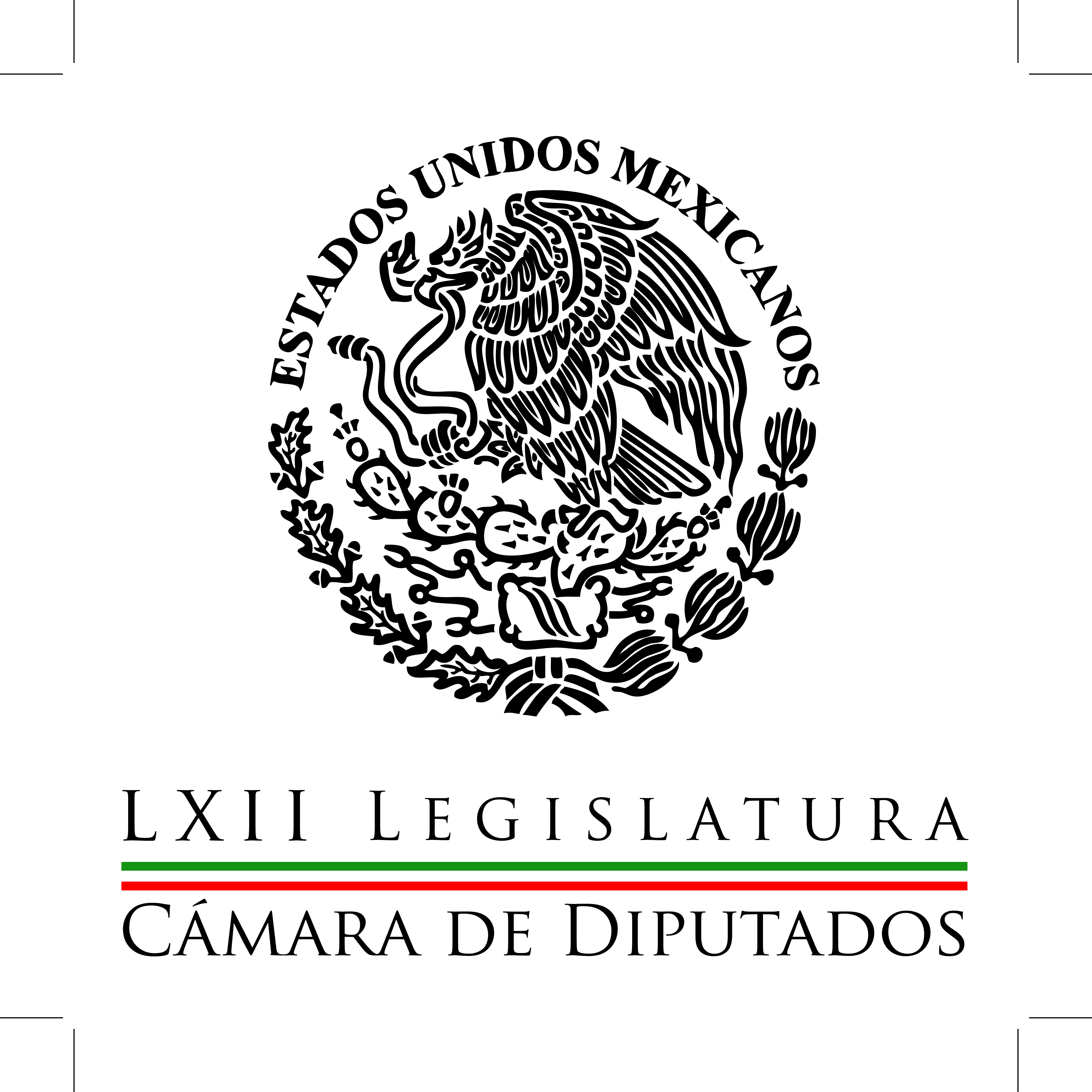 Carpeta InformativaPrimer CorteResumen: Guardan diputados minuto de silencio por Alexander MoraDiputados buscan frenar la corrupción en el sistema penitenciario Se aprobó la reforma a la Ley de Obras Públicas y Servicios Instalan comisión sobre licitación, fallo y cancelación del tren México-Querétaro Bancada de MORENA en San Lázaro inicia reuniones; prevé reunión con AMLOReforman diputados Artículo 77 de la Ley AmparoMaría Dolores Padierna: Reforma del Estado 10 de diciembre de 2014TEMA(S): Trabajo Legislativo FECHA: 10/12/14HORA: 00:00NOTICIERO: MVS NoticiasEMISIÓN: Primer CorteESTACION: OnlineGRUPO: MVS  0Guardan diputados minuto de silencio por Alexander MoraLa Cámara de Diputados guardó un minuto de silencio en recuerdo del estudiante normalista de Ayotzinapa, Alexander Mora, desaparecido en el municipio de Iguala desde el pasado 26 de septiembre y cuyos restos fueron reconocidos tras un análisis forense realizado por expertos del extranjero, a petición de la Procuraduría General de la República (PGR).Asimismo, el Pleno de San Lázaro guardó honores por el profesor emérito Silvio Zavala, ex presidente de El Colegio de México.En torno al caso Ayotzinapa, una parte de los legisladores del Partido de la Revolución Democrática (PRD), colocaron en sus curules una copia con la fotografía de Alexander, acompañada por las frases: “EPN no es Ayotzinapa. Es totalmente Atlacomulco”.“La lucha continuará hasta lograr una patria libre y justa: Ezequiel Mora”, escribieron los congresistas en cartelones colocados frente a sus escritorios.El minuto de silencio por el estudiante normalista, se llevó a cabo a petición de la diputada perredista Socorro Ceseñas, quien indicó que de no haber ocurrido la tragedia de Iguala, Mora Venancio hubiera sido el mentor de decenas de niños en su natal Guerrero.“Nos sumamos a las exigencias de justicia, para que este atroz crimen no siga impune y que siga lo procedente para los otros 42 desaparecidos. Consideramos que una forma de mantener vivo el recuerdo de Alexander, es trabajar para reivindicar el normalismo en el país, ya que su deseo era convertirse en maestro y poder ayudar a educar a su comunidad”, añadió la diputada de Nueva Alianza (PANAL), Sonia Rincón. ys/m.TEMA(S): Trabajo LegislativoFECHA: 10/12/2014HORA: 06:04NOTICIERO: Panorama InformativoEMISIÓN: Primer CorteESTACION: 88.9 FMGRUPO: ACIR0Diputados buscan frenar la corrupción en el sistema penitenciario René Ponce, reportero: El Pleno de la Cámara de Diputados aprobó modificaciones a la Ley General del Sistema Nacional de Seguridad Pública, para establecer que las autoridades responsables de la operación de los bloqueadores de la señal de celulares en los centros penitenciarios, junto con los concesionarios de redes públicas de telecomunicaciones, deban entregar semestralmente un informe sobre la operación de los equipos. El diputado promovente de esta iniciativa, José Guillermo Anaya del PAN, destacó que esto servirá para combatir la corrupción de servidores públicos y complicidad de concesionarios de telecomunicaciones. Insert, José Guillermo Anaya, diputado del PAN: "Las autoridades de los penales puedan actuar en consecuencia y corregir los errores". Duración 50’’, nbsg/m. TEMA(S): Trabajo LegislativoFECHA: 10/12/2014HORA: 06:08NOTICIERO: Formato 21EMISIÓN: Primer CorteESTACION: 790 AMGRUPO: Radio Centro0Se aprobó la reforma a la Ley de Obras Públicas y Servicios Carlos González, conductor: Se aprobó la reforma para la asignación de contratos de obra pública, lo que va a dar transparencia justamente en esos procesos. Antonio Guzmán, reportero: La asignación de contratos de obra pública será una práctica más transparente con la reforma aprobada este martes por la Cámara de Diputados porque crea figuras como la Gerencia de Proyectos, que controlará su ejecución en todas sus fases y pondrá mayores controles cuando se trate de un megaproyecto. Se trata de la modificación a la Ley de Obras Públicas y Servicios relacionados con las mismas, aprobada con 377 votos a favor, 26 votos en contra y siete abstenciones, la cual pasó al Senado para su revisión y que cuando entre en vigor, dijeron diputados, dará mayor legitimidad a los contratos que asigne el Gobierno Federal. La diputada del Partido Nueva Alianza, Sonia Rincón Chanona, resaltó el peso que tendrá Compranet como herramienta en línea para los procedimientos de licitación y la creación de la bitácora electrónica, que quedará como testimonio indeleble que permitirá el seguimiento de las obras. Insert de Sonia Rincón Chanona, diputada del Partido Nueva Alianza: "Es momento de que, con base a la ley, las licitaciones públicas favorezcan a las mejores propuestas económicas y no a quienes pretenden lucrar con los recursos de todas y todos los mexicanos. "Hoy más que nunca debemos escuchar las voces que nos exigen cerrarle el paso a la corrupción en las obras del gobierno". Reportero: El diputado del PRD, Marcos Rosendo Medina Filigrana, dijo que con estas reformas se evitarán en lo sucesivo casos como el de la licitación del tren de alta velocidad México-Querétaro, proceso que generó una enorme cantidad de dudas y más cuando fue cancelado el fallo, por lo que tiene que transparentarse a plenitud. Duración 1’48’’, nbsg/m. TEMA(S): Trabajo LegislativoFECHA: 10/12/2014HORA: 06:14NOTICIERO: Noticias MVSEMISIÓN: Primer CorteESTACION: 102.5 FMGRUPO: MVS Comunicaciones 0Instalan comisión sobre licitación, fallo y cancelación del tren México-Querétaro Angélica Melín, reportera: En la Cámara de Diputados se instaló la Comisión Especial para revisar el procedimiento de licitación, emisión del fallo y su cancelación para la construcción del Tren México-Querétaro. En ese marco la diputada del PRI, Cristina González indicó que para su fracción parlamentaria la licitación del tren no se canceló, sino que el presidente instruyó reponer el procedimiento. Por el Movimiento Ciudadano, el vicecoordinador Edgardo Mejía y la vicecoordinador de Contenidos del Partido del Trabajo, Lilia Aguilar recalcaron que esa comisión no puede ceñirse solo al tema del tren. Coincidieron que al señalar que el origen de esa decisión es la información periodística sobre la “casa blanca” de la esposa del presidente de la República y el presunto tráfico de influencias entre la Presidencia y el Grupo IGA que participó en la licitación del tren a Querétaro y también tiene la titularidad del contrato de la casa de la señora Angélica Rivera. En este encuentro los legisladores del PRI, del Verde, del PAN y también del Partido Nueva Alianza demandaron a los integrantes de las bancadas de izquierda a conducirse con respeto hacia el Ejecutivo Federal. Los aludidos señalaron que hablar de la corrupción presidencial y el de tráfico de influencias en el caso de la “Casa Blanca” y la licitación del Tren a Querétaro, no es decir mentiras, sino hablar de la verdad. Duración 1’23’’, nbsg/m. TEMA(S): Trabajo Legislativo FECHA: 10/12/14HORA: 00:00NOTICIERO: MVS NoticiasEMISIÓN: Primer CorteESTACION: OnlineGRUPO: MVS  0Bancada de MORENA en San Lázaro inicia reuniones; prevé reunión con AMLOLa futura fracción parlamentaria del Movimiento de Regeneración Nacional (MORENA) en la Cámara de Diputados, sostuvo este martes 9 de diciembre, su primera reunión plenaria, luego de que el todavía coordinador parlamentario del grupo parlamentario del Movimiento Ciudadano (MC), Ricardo Monreal informara de manera extraoficial, que la Junta de Coordinación Política dará luz verde a su conformación, el próximo lunes 15 de diciembre.“Extraoficialmente se nos ha dicho que se va a conceder la autorización para conformar el grupo parlamentario MORENA, sin embargo, nos han dicho que como condición es que no vamos a participar de subvenciones, es decir, de recursos económicos ni tampoco de más oficinas, asesores o autos o todo esto que implica formar un grupo parlamentario. Nosotros hemos aceptado y hemos dicho que no nos interesa esa parte, que lo que queremos es llevar a la Tribuna los ideales de MORENA”, abundó.En entrevista, Monreal Ávila agregó que en el primer encuentro, 12 de los 16 los congresistas que formarán ese grupo parlamentario, llegaron a tres acuerdos: nombrarlo a él como su coordinador parlamentario.También designarán al diputado Alfonso Durazo como vicecoordinador y determinaron aceptar, sin reclamos posteriores, que la bancada no contará con subvenciones ni con prerrogativas, es decir, con recursos públicos otorgados por la Cámara.El diputado Monreal añadió que como es natural y como ocurre con todas las fracciones parlamentarias, seguramente después del 1 de enero de 2015, fecha en que formalmente comenzará a operar el grupo de MORENA, sus miembros recibirán a los dirigentes del partido, encabezados por Andrés Manuel López Obrador y Martí Batres.Aseveró que MORENA no ha pasado por un proceso electoral, pero tiene plena legitimidad porque en la pasada elección federal, 16 millones de personas votaron por su creador, Andrés Manuel López Obrador y es “ilógico” que una fuerza política con tal convocatoria, no tenga representación en el Congreso de la Unión.Aclaró que la fracción se conformará, debido a que finalmente hubo sensibilidad política de las principales bancadas y porque hay una ley laxa en la Cámara, que no impide la conformación de nuevas bancadas, aun cuando la Legislatura está muy avanzada.Enfatizo que la falta de oficinas no será razón para no trabajar, pues en la Cámara hay oficinas y espacios suficientes para que la fracción pueda operar.En cuanto a quién quedará como coordinador o coordinadora del Movimiento Ciudadano (MC), Monreal Ávila señaló que hay un debate, pues la dirigencia del partido busca nombrar directamente al nuevo líder parlamentario; mientras que algunos legisladores, demandan que la decisión quede en sus manos.Los dirigentes nacionales del MC han determinado que el diputado Juan Ignacio Samperio sea el nuevo líder; sin embargo, es una decisión por confirmar.Cuestionado respecto a si la autorización a la bancada del MORENA es una “concesión” de la mayoría en San Lázaro, aclaró que no, sino que se trata del respeto a los derechos de los congresistas, aunado a que la petición estaba en estudio desde septiembre del presente año, de modo que nadie puede “llamarse a sorpresa”.“A mí me parece un gesto correcto la apertura, no es de ninguna manera una concesión graciosa a un grupo opositor, es un derecho que tenemos y que ahora estamos haciendo valer. Y vamos a esperar hasta que se concrete y nosotros defenderemos nuestra posición política desde la Tribuna”, remarcó.Aseveró que el objetivo del nuevo grupo es ser la verdadera oposición, promover un cambio verdadero en el país y representar a una de las  fuerzas políticas de más reciente creación.Puntualizó que sobre la situación de cada legislador en sus bancadas de origen, él ha charlado personalmente con el también diputado federal del Partido del Trabajo (PT), Alberto Anaya y con el líder del MC, Dante Delgado, quienes se han mostrado “generosos” al entender la decisión de sus compañeros de partido, de modo que no hay ni habrá rupturas en esas fuerzas políticas a causa de la conformación de la bancada MORENA.En cuanto a las críticas por la determinación, señaló que se equivocan quienes piensan que detrás de la bancada MORENA hay intereses del Partido Acción Nacional (PAN) y el Partido Revolucionario Institucional (PRI), por fracturar aún más a la izquierda.Por lo tanto, finalizó, no hay ninguna “mano que mueva la cuna” de la bancada del Movimiento de Regeneración Nacional. ys/m.TEMA(S): Trabajo Legislativo FECHA: 10/12/14HORA: 00:00NOTICIERO: MVS NoticiasEMISIÓN: Primer CorteESTACION: OnlineGRUPO: MVS  0Reforman diputados Artículo 77 de la Ley AmparoCon 367 votos en favor, 14 en contra y tres abstenciones, la Cámara de Diputados aprobó reformas al Artículo 77 de la Ley de Amparo reglamentaria de los artículos 103 y 107 de la Constitución.Todo ello para establecer que cuando el amparo se conceda por afectación a un interés legítimo sólo el quejoso podrá promover o intervenir en los procedimientos tendentes al cumplimiento de la ejecutoria.El dictamen avalado por el pleno busca que estas sentencias no trasciendan las peticiones de quienes acuden a la justicia federal, ya que la posible intervención de sujetos ajenos puede generar procedimientos extensos, engorrosos e inoperantes, que pueden entorpecer las acciones del juez para cumplir la sentencia.Se plantea evitar que “el interés legítimo sea utilizado como estratagema” para que cualquier persona pueda intervenir en el procedimiento de cumplimiento y ejecución de sentencia, extendiendo los efectos de la sentencia de amparo más allá de la relación establecida entre quejoso y autoridad responsable.Se propone modificaciones a la fracción I del Artículo 77 de la Ley de Amparo para establecer que en los casos en que el amparo se haya concedido por afectación a un interés legítimo sólo el quejoso, y no otro u otros de los miembros del grupo social al que pertenece, podrá promover o intervenir en los procedimientos tendentes al cumplimiento de la ejecutoria.Aprobado en lo general y en lo particular, el dictamen se envió al Senado para sus efectos constitucionales.Antonio Cuéllar Steffan, del PVEM, dijo que el dictamen da certidumbre a quienes participen en el juicio de amparo y a quienes se beneficien por el acto de autoridad respecto del cual se promoviera y pudieran verse rebasados por la intervención de terceros en el procedimiento de ejecución de la sentencia.La diputada Zuleyma Huidobro González, de Movimiento Ciudadano, opinó en cambio que, por ejemplo, cuando se afecte en su conjunto a los integrantes de una comunidad de un ejido agrario tendrán que ampararse por separado, aunque el conflicto les afecte de forma colectiva. ys/m.INFORMACIÓN GENERALTEMA(S): Información General FECHA: 10/12/14HORA: 6:47NOTICIERO: En los Tiempos de la RadioEMISIÓN: Primer Corte ESTACION: 103.3 FM GRUPO: Fórmula0María Dolores Padierna: Reforma del Estado María Dolores Padierna, colaboradora: La reforma del Estado que tanto necesita México para conminar la estructura federalista y democrática debe centrarse en un sistema que refuerce el federalismo y perfeccione su municipalismo. La iniciativa que envió el presidente Peña Nieto el 1° de diciembre para combatir la infiltración de la delincuencia organizada en los municipios limita enormemente la función municipal, desaparece en un momento dado al municipio mediante la intervención directa por parte de la Federación. Introduce el Mando Único en materia de seguridad pública, haciéndolo depender de las entidades federativas como autoridad intermedia, prohibida en el 115 de la Constitución; es decir, se cancela la facultad de mando de la policía para los municipios. Si ello se hiciera, se traicionaría la república federalista, que tiene en el municipio libre la base de su sistema político, le quita facultades al municipio en vez de reforzarlo. Sería una decisión centralista, propia del virreinato y contraria al principio de descentralización democrática. Debe impedirse que México caiga en ese error político, debe dársele una nueva dimensión al pacto federal, en el que cada estado y cada municipio, pero sobre todo la Federación sean promotores del desarrollo. La seguridad pública, por ser una función pública y ser un mandato constitucional, debe promover la relación estrecha y directa entre la Federación, los estados y municipios en beneficio del conjunto de los gobernados. La seguridad pública tiene fundamento en el Pacto Federal, en la división de poderes y la distribución de competencias. Sería erróneo que la función de la seguridad pública le fuera suprimida a los municipios, sería muy compleja la organización de los cuerpos policiacos centralizados porque, contrariamente a lo que se propone, dejaría zonas vacías de seguridad, resultando imposible que desde el centro se pueda prevenir problemas de seguridad en todo el territorio. México es inmenso, lo que se requiere es una verdadera estrategia integral de seguridad, acabar con la corrupción y con la impunidad. Esas son causas de la delincuencia, desaparecer los municipios sólo complica la situación. 3’ 02”, Ma.m. TEMA(S): Información General FECHA: 10/12/14HORA:7:31NOTICIERO: En los Tiempos de la RadioEMISIÓN: Primer Corte ESTACION: 103.3 FM GRUPO: Fórmula0Joaquín López-Dóriga: La educación es tema principal en Cumbre Iberoamericana Joaquín López-Dóriga, colaborador: La educación es un tema principal en esta Cumbre Iberoamericana que terminó en Veracruz por lo cual se anunció el Plan de Movilidad Universitaria, un marco de movilidad educativa que impulse una formación de calidad y logre una mayor pertenencia en la educación superior. Aquí en Veracruz el presidente Peña Nieto subrayó que la meta es que para 2020 se pueda beneficiar al menos a 200 mil jóvenes y docentes de la región al otorgarles becas que les permitan continuar estudiando en el espacio iberoamericano y así mejorar su nivel académico y de conocimientos. Este será uno de los principales proyectos de la Cumbre Iberoamericana que también va a estudiar el reconocimiento de títulos universitarios. El presidente Rafael Correa de Ecuador advirtió que no hay ninguna universidad latinoamericana entre las cien mejores del mundo, dijo que Iberoamérica en un generador marginal de conocimiento mundial. 1’ 07”, Ma.m. TEMA(S): Información General FECHA: 10/12/14HORA:6:29NOTICIERO: En los Tiempos de la RadioEMISIÓN: Primer Corte ESTACION: 103.3 FM GRUPO: Fórmula0Joaquín López-Dóriga: Fenómeno migratorio Oscar Mario Beteta, conductor: El comentario de Joaquín López-Dóriga. Joaquín López-Dóriga, colaborador: Gracias Oscar Mario, me da mucho gusto saludarte otra vez como todas las mañanas, muy buenos días. El fenómeno migratorio tiene graves repercusiones en la población que forma parte de esos flujos migratorios, por ejemplo, las personas que deciden cambiar temporal o permanentemente su residencia la mayoría de las veces lo hacen por motivos de trabajo ya que en sus lugares de origen las oportunidades son nulas o muy pocas, nadie, he dicho, emigra por gusto, emigra por necesidad. Entre las políticas públicas con que cuenta el Estado mexicano para intervenir con el fenómeno migratorio destaca un programa muy exitoso, el programa de trabajadores agrícolas temporales México-Canadá, que lleva 40 años. 49”, Ma.m. TEMA(S): Información GeneralFECHA: 10/12/2014HORA: 07:43NOTICIERO: Noticias MVSEMISIÓN: Primer CorteESTACION: 102.5 FMGRUPO: MVS Comunicaciones0Enrique Galván: Eliminación del cobro de las llamadas de larga distancia Enrique Galván Ochoa, colaborador: Los dos primeros años de este gobierno, del actual gobierno, fueron dedicado sobre todo a tareas legislativas reformistas, cambiaron la Constitución, cambiaron las leyes, se hicieron nuevas leyes y nuevos reglamentos, pero la mayoría de los mexicanos todavía no siente beneficios concretos, tangibles. Inclusive algunas reformas resultaron una decepción, como la de las consultas populares, no puede consultarse la opinión de los ciudadanos cuando se trate de impuestos o de asuntos electorales, la Constitución no lo permite. Entonces, ¿de qué sirven? Sin embargo, el día 1° del nuevo año podría las mexicanas y los mexicanos comenzar a recibir un beneficio concreto con la desaparición del cobro de las llamadas de larga distancia. A partir de ese día todas las llamadas que se hagan dentro del territorio nacional serán llamadas locales, de acuerdo al Instituto Federal de Telecomunicaciones. Es un gran avance, tardío si ustedes quieren, pero avance al fin, porque en otros países desde hace mucho tiempo ya no existe la larga distancia, inclusive algunas compañías ya dejaron de cobrar el servicio de larga distancia internacional. De acuerdo con la Secretaría de Comunicaciones y Transportes, los consumidores mexicanos se ahorrarán alrededor de 19 mil millones de pesos cada año; ahora hay que ver que las compañías telefónicas cumplan y que a las autoridades no les tiemble la mano para sancionar ejemplarmente a las que intenten seguir cobrando larga distancia nacional después del primer día del próximo año o que quieran engañar a los usuarios con alguna treta. Duración 2’17’’, nbsg/m. TEMA(S): Información GeneralFECHA: 10/12/2014HORA: 07:45NOTICIERO: Noticias MVSEMISIÓN: Primer CorteESTACION: 102.5 FMGRUPO: MVS Comunicaciones0Enrique Galván: Se contiene caída del peso Enrique Galván Ochoa, colaborador: ¿Se detuvo la caída del peso, o cuál fue el resultado de la decisión del Banco de México y la Secretaría de Hacienda de subastar dólares y continuar evaluándose en una medida mayor a 22 centavos al día, aproximadamente el 1.5 por ciento? Puede decirse que al menos se contuvo la velocidad de la caída porque había el temor de que se fuera más allá de 15 pesos por dólar. Ayer el dólar libre en ventanilla bancaria se cotizó en 14.72 pesos. ¿Hay probabilidades de que vuelvan los dólares de 13 pesos y fracción, los que estuvieron vigentes hasta hace unas semanas? Sí, pero hasta finales del año próximo, de acuerdo a una encuesta realizada por Banamex, que cita hoy el diario "El Financiero". Joel Virgen, subdirector de Análisis Macroeconómico y de Mercado de Banamex, ve factible que el peso se revalúe en los próximos meses para cerrar a 13.30 por dólares, pero a fines del 2015. Sin embargo, en los días inmediatos, en las semanas que restan del año y los primeros meses del próximo año es probable que siga muy caro el dólar, sobre los 14 pesos. Por su parte, Juan Carlos Aldrete, analista de Banorte-IXE dice que sus modelos muestran cierta subvaluación del peso, en eso coincide con el Banco de México, aunque ve difícil una apreciación rápida de la moneda, al menos en el corto plazo. Anticipa que la divisa permanecerá en la zona de 14.60 pesos por dólar a lo largo de todo el primer trimestre de 2015, pero se podría apreciar a 13.80 al cierre del año próximo. Por supuesto no son buenas noticias para la gente de la frontera norte, la gente que nos escucha, Carmen Aristegui, de Reynosa a Tijuana, donde los dólares y los pesos circulan indistintamente, ni tampoco para el resto del país porque la gente tiene claro, por su propia experiencia, que una devaluación siempre viene acompañada por un alza de precios en casi todas las mercancías y servicios. Así andan las cosas. Duración 2’57’’, nbsg/m. TEMA(S): Información General FECHA: 10/12/14HORA:7:09NOTICIERO: Formato 21EMISIÓN: Primer Corte ESTACION: 790 AMGRUPO: Radio Centro 0Sergio Sarmiento: Las ventas del ANTAD tuvieron un repunte en noviembre Sergio Sarmiento, colaborador: El boicot del movimiento de Ayotzinapa no sirvió para nada. Las ventas de la ANTAD, la Asociación Nacional de Tiendas de Autoservicio y Departamentales, que son indicativas de lo que pasa en el resto del comercio formal, tuvieron un repunte de 2.4 por ciento a tiendas iguales en noviembre pasado en comparación con el mismo mes del 2013. Con esto se rompió una cadena de varios meses con estancamiento o contracción. De poco sirvió que los grupos que se han unido al movimiento de Ayotzinapa hayan bloqueado tiendas en Oaxaca y en Guerrero. Los consumidores sí incrementaron sus compras en el mes pasado. El Buen Fin por supuesto siempre es engañoso, no refleja realmente una recuperación de la economía mexicana, que todavía sigue cargando los efectos de la pesada alza de impuestos que se aplicó desde el mes de enero, pero por lo menos los consumidores le dieron la vuelta a los intentos de boicot, incrementaron un poco su gasto el pasado mes de noviembre. 1’ 15”, Ma.m. TEMA(S): Información General FECHA: 10/12/14HORA:5:44NOTICIERO: En los Tiempos de la RadioEMISIÓN: Primer Corte ESTACION: 103.3 FM GRUPO: Fórmula0Carlos Alberto Martínez: Plan para consolidar Estado de Derecho Carlos Alberto Martínez, colaborador: En el reciente plan que pretende consolidar el Estado de Derecho y que hoy se encuentra en proceso legislativo, lo que se encuentra como una de las partes centrales en este problema es el rezago económico regional. Las autoridades reconocen que una de las determinantes de la inseguridad es la pobreza. Por ello las medias que impulsarán en los estados de Guerrero, Chiapas y Oaxaca con cuantiosas inversiones públicas. Al final de cuentas el crecimiento económico es la fuerza y es el pilar más importante para abatir la pobreza y evitar el rezago social. Aunque no siempre el desarrollo permite incorporar a la dinámica económica a las personas con mayor desventaja, por lo que se requiere la aplicación de políticas sociales y una mayor educación. Y es que al final de cuentas en la aritmética del desarrollo social, si no se mejora el crecimiento económico, la creación de empleos y el poder adquisitivo de la moneda, por más programas sociales que existan nunca se superará el rezago económico y por añadidura la pobreza. Además se debe considerar que jamás se va a terminar con la pobreza en México si no se radica la corrupción que existe en la aplicación de los programas sociales. Las economías deben de dar el estímulo para salir del rezago, el objetivo es que suceda en condiciones propicias, de lo contrario si no existen signos de mejoramiento en el mediano plazo, continuará el estancamiento, aun cuando seamos una de las naciones más grandes de América Latina. Es urgente tomar acciones para incrementar la productividad, una manera de incentivar la economía es invertir en educación, capital humano, investigación y desarrollo; así como vincular a las universidades con las empresas y coordinar las inversiones con las inversiones estructurales que se pretende realizar en los próximos años. Para despegar económicamente hay que transitar de la manufactura de productos primarios a producir bienes y servicios con alto valor agregado y con la marca propia, es decir la marca en México. Finalmente el rezago mexicano también tiene componentes culturales que van desde la discriminación, hasta el predominio de concepciones sociales y tradiciones que tampoco facilitan el desarrollo por la vía del intercambio, de la competencia en los mercados globalizados. Por ello es que la política económica tendrá que generar oportunidades claras de desarrollo, que concreten la confianza en certidumbre, no sólo para los inversionistas, sino para todos los mexicanos. 2’ 50”, Ma.m. TEMA(S): Información General FECHA: 10/12/14HORA: 00:00NOTICIERO: MVS NoticiasEMISIÓN: Primer CorteESTACION: OnlineGRUPO: MVS0Condena PRD agresiones contra sus representantes en Guerrero"No es con acciones de intimidación, amenazas o agresiones como se va a enfrentar la grave situación por la que pasa el estado de Guerrero", así lo expresó el PRD al condenar las agresiones que sufrieron varios integrantes del Comité Ejecutivo Estatal de su partido en aquella entidad.El día de ayer militantes  perredistas fueron privados de su libertad a manos de integrantes de la Coordinadora Estatal de Trabajadores de la Educación de Guerrero (CETEG) quienes los obligaron a caminar sobre la autopista del Sol en medio de amenazas contra su integridad. El dirigente nacional del partido de izquierda, Carlos Navarrete, indicó que este hecho se suma a otras agresiones, como el caso del diputado local Daniel Esteban González, quien fue obligado a “renunciar” al cargo de elección popular que ejercía. Esto, además de la destrucción de edificios públicos, sedes partidarias y vehículos de servicio, tanto oficiales como privados, con la justificación de hacer patente su inconformidad por los acontecimientos ocurridos en Iguala y Cocula.En este sentido, Navarrete Ruiz, señaló que son solidarios con los padres de los jóvenes desaparecidos y reiteró que el derecho de manifestación y la  demanda de justicia expresadas en el marco de la ley, siempre contarán con el  respaldo de su partido, pero dijo que lo que resulta inaceptable es que enarbolando una legitima demanda de justicia, algunos grupos atenten contra los derechos humanos de las personas, independientemente de su filiación política"Las libertades públicas que la Constitución da a todos los ciudadanos deben ser respetadas, como debe serlo también el derecho a la integridad de todos los ciudadanos, sean personajes públicos o no. Exigimos  al gobierno del estado y al gobierno de la República garantizar el pleno ejercicio de los derechos de reunión, expresión y tránsito de los ciudadanos de Guerrero y a todas las organizaciones que tienen demandas y peticiones, los exhortamos a conducirse en el marco de la ley y de manera pacífica", demandó.Y ante  a la exigencia de los padres de los 43 normalistas de Ayotzinapa para que se suspendan las elecciones del próximo año en  estado de Guerrero, el dirigente perredista señaló que su partido tiene  la convicción de que para superar la grave situación por la que atraviesa la entidad es necesaria una mayor participación de la gente a través de elecciones democráticas en las que cada quien exprese  sus convicciones políticas y sociales.Así bien, el presidente del PRD enfatizó que es inaceptable el planteamiento de suspender los comicios en Guerrero, y dijo que por el contrario, es necesario ratificar la vía democrática como la única ruta para dirimir las diferencias y así poner un hasta aquí al clima de violencia para dignificar las condiciones de vida de los guerrerenses."Es esta la manera en la que el pueblo, y no la delincuencia organizada, decida quién debe estar al frente del gobierno. Pretender que los poderes públicos no se elijan ni se instalen, es darle la conducción del estado a esos grupos,  al margen del mandato constitucional", agregó. ys/m.TEMA(S): Información General FECHA: 10/12/14HORA: 00:00NOTICIERO: MVS NoticiasEMISIÓN: Primer CorteESTACION: OnlineGRUPO: MVS0Podrían politécnicos retomar clases el 7 de eneroCon excepción de las escuelas médico biológicas que estarían regresando a las aulas el próximo lunes 15 de diciembre --para que los alumnos no pierdan sus residencias médicas en los centros de salud--, el grueso de las escuelas y vocacionales que pararon actividades escalonadamente desde el 17 de septiembre pasado en protesta de nuevos planes de estudio y reglamentos estarían retomando el ciclo escolar el 7 de enero del 2015, con sus vocacionales fuera de la reforma y el Sistema Nacional de Bachillerato y un Congreso Nacional Politécnico "resolutivo y refundacional" en el horizonte.Esta propuesta, alertó el titular del Instituto Politécnico Nacional, Enrique Fernández Fassnacht, tiene "las premisas necesarias para que el politécnico siga funcionando sin contratiempos."Si bien en esta segunda reunión, las autoridades escucharon por más de siete horas los pliegos petitorios de las 44 escuelas en paro; estudiantes y funcionarios sólo pudieron dedicar 45 minutos a discutir el proceso de recalendarización del año lectivo, por lo que emplazaron a retomar el análisis este miércoles 10 de diciembre en dos momentos: con una mesa de redacción que trabajará desde las 9:00 horas y la plenaria con autoridades y estudiantes del Politécnico a partir de las 15:00 horas en el auditorio "Alejo Peralta" de Zacatenco.Dentro de la sesión de este miércoles, a las 20:00 horas se cumplirá el ultimátum de 48 horas para que el Dr. Fernández Fassnacht emita una valoración preliminar sobre las demandas de destitución de directivos en 29 escuelas superiores y vocacionales.La propuesta de las autoridades de este calendario alterno respeta a los Cecyts 17 y 18, así como el ingreso al nivel superior que se comprometió para el periodo 15-2, que suman 5 mil 485 alumnos que se incorporan en enero, así como los calendarios marcados para los aspirantes de ingreso a la media superior del IPN.La comunidad hará un esfuerzo especial para recuperar el ciclo académico, estamos en condiciones de hacerlo. Que se deben recuperar las siete semanas con actividades normales del primer semestre.El ciclo escolar emergente inicia el 7 enero y concluye el 23 de marzo (contemplando 16 semanas de clases). El segundo periodo del año escolar contempla 17 semanas para concluir clases el 30 de agosto. Los periodos de vacaciones contemplan las mismas fechas para diciembre con dos días de Semana Santa y de Pascua y los descansos de julio a agosto, propusieron las autoridades en una decisión que será tomada este miércoles. ys/m.TEMA(S): Información General FECHA: 10/12/14HORA: 00:00NOTICIERO: MVS NoticiasEMISIÓN: Primer CorteESTACION: OnlineGRUPO: MVS0Publica INE lista de consejeros electorales localesEl Instituto Nacional Electoral (INE) divulgó en el Diario Oficial de la Federación el listado de los 126 ciudadanos designados como consejeros electorales de los Organismos Públicos Locales en los estados con comicios en 2015.Las entidades en las que habrá elecciones concurrentes el próximo año son: Baja California Sur, Michoacán, Campeche, Morelos, Colima, Oaxaca, Chiapas, Nuevo León, Distrito Federal, Querétaro, Guanajuato, San Luis Potosí, Guerrero, Sonora, Jalisco, Tabasco, México y Yucatán.El acuerdo sobre la designación de los consejeros electorales de los Organismos Públicos Locales fue aprobado en lo general en sesión extraordinaria del Consejo General del INE el 30 de septiembre, por votación unánime de los consejeros electorales.Entonces, el pleno del instituto informó que 56 por ciento de los consejeros son mujeres y encabezan diez de las 18 presidencias, además 62 por ciento de los nuevos consejeros tiene entre 30 y 44 años de edad y 80 por ciento cuenta con maestría.Según se indica en el documento publicado este día, en el que se puede consultar la lista completa, los consejeros presidentes y consejeros electorales debieron rendir protesta el pasado 1 de octubre en la sede del Organismo Público Local que le corresponde. ys/m.Carpeta InformativaSegundo CorteResumen: Aprueban diputados creación de Fiscalía General de la RepúblicaAlistan ruta crítica para dar seguimiento a ley del derecho infantilDiputados aprobarían reformas para desvincular salario mínimoJorge Luis Preciado: Vamos a armar paquete que permita avanzar en tema de seguridad  Luis Carlos Ugalde: Van a crear comisión especial para revisar el caso de La Casa BlancaJoven interrumpe entrega de Nóbel de la Paz en protesta por MéxicoRené Delgado: Las manifestaciones por el caso Ayotzinapa Conago firma pronunciamiento sobre salario mínimoOPEP recorta su proyección de demanda para 201510 de diciembre de 2014TEMA(S): Trabajo legislativo FECHA: 10/12/14HORA: 14:02NOTICIERO: Milenio EMISIÓN: Segundo Corte  ESTACION: Online GRUPO: Milenio Aprueban diputados creación de Fiscalía General de la RepúblicaCon 370 votos a favor, 43 en contra y 6 abstenciones, el pleno de la Cámara de Diputados aprobó en lo general y en lo particular los artículos no reservados del dictamen que expide la Ley de la Fiscalía General de la República.El documento establece la transformación de PGR en la Fiscalía General de la República (FGR), órgano constitucional autónomo con personalidad jurídica y patrimonio propio, con nuevas facultades y obligaciones en materia anticorrupción y electoral.La nueva legislación que regulará a la Fiscalía General de la República está compuesta de 46 artículos.El documento reforma, además, otros 72 ordenamientos legales y abroga la Ley Orgánica de la Procuraduría General de la República.La nueva Fiscalía tendrá la representación social, por lo que el Ministerio Publico contará con facultades muy específicas de investigación y persecución de delitos en un entorno donde el personal encargado de ello se encuentre debidamente capacitado.La iniciativa fue enviada por el Ejecutivo federal a la Cámara de Diputados el pasado 23 de septiembre.El nuevo ente propuesto responde a lo planteado por la Reforma Político Electoral, promulgada en febrero de 2014, para transformar a la Procuraduría General de la República -que está adscrita al Poder Ejecutivo- en una Fiscalía constitucional autónoma. /gh/mTEMA(S): Trabajo Legislativo FECHA: 10/12/14HORA: 12:58NOTICIERO: Notimex / Rotativo EMISIÓN: Segundo Corte  ESTACION: Online GRUPO: Notimex 0Alistan ruta crítica para dar seguimiento a ley del derecho infantilDiputadas de la Comisión de Derechos de la Niñez acordaron elaborar una ruta crítica para dar seguimiento al cumplimiento de la Ley General de los Derechos de las Niñas, Niños y Adolescentes.En reunión de trabajo, la presidenta de esta instancia legislativa, Verónica Beatriz Juárez Piña, indicó que el objetivo es verificar que se cumplan los transitorios de este ordenamiento, en torno al establecimiento de los Sistemas de Protección Locales y Municipales. Así como la creación de un órgano multidisciplinario para erradicar la violencia escolar, así como la armonización de leyes como la de Asistencia Social, Salud, Educación, Códigos Civiles y Penales.Además, busca accionar recursos para sus efectos y que la sociedad reconozca que las niñas, niños y adolescentes tienen derechos, puntualizó.“Es una tarea que apenas comienza. La ley es el inicio. Debemos coadyuvar en la medida de nuestras funciones y atribuciones para cristalizar lo que de ella se desprende”, apuntó.“La Convención sobre los Derechos del Niño, adoptada por la Asamblea General de las Naciones Unidas el 20 de noviembre de 1989, es el instrumento de derechos humanos más ampliamente refrendado por la humanidad; de ahí la importancia de difundirlo y conmemorarlo”, dijo la perredista.La diputada priista Paloma Villaseñor Vargas dijo que si bien la ley contempla a las personas con discapacidad, aún hacen falta legislaciones complementarias que puedan atenderlos y hacer específica su atención.Informó que se encuentran en negociaciones con el gobierno federal para contar con una Ley General de Atención y Protección a las Personas Autistas, la cual sería complementaria a la Ley General de los Derechos de las Niñas, Niños y Adolescentes. “Esperamos en breve llegar a consensos que nos permitan contar con ella”.Juárez Piña precisó que la Convención ha sido históricamente la base jurídica internacional para las modificaciones y la creación de la reciente Ley General de los Derechos de Niñas, Niños y Adolescentes.“Será punta de lanza para la realización del cambio cultural y social que requiere nuestro país para concretar un verdadero estado de derecho en favor de la niñez y la adolescencia de México”.La infancia es el grupo poblacional que más enfrenta y reciente la inequidad, la pobreza y la injusticia social, así como la violencia familiar, el problema del narcotráfico y la prostitución infantil.De igual forma, la pornografía, el tráfico de personas, la migración de las y los niños no acompañados, la explotación laboral infantil y quienes padecen alguna discapacidad o tienen VIH/Sida.Aseguró que son las y los niños de las zonas rurales quienes tienen menos oportunidades de desarrollo, como acceso a una educación de calidad, a servicios de salud y a otros, en términos de igualdad de condiciones, en relación con quienes viven en las ciudades. /gh/mTEMA(S): Trabajo legislativo FECHA: 10/12/14HORA: 12:37NOTICIERO: El UniversalEMISIÓN: Segundo Corte  ESTACION: onlineGRUPO: El Universal 0Falla tablero electrónico en San LázaroDe nueva cuenta, el sistema electrónico de asistencia y votación del pleno de la Cámara de Diputados volvió a fallar este miércoles al inicio de la sesión ordinaria. El presidente de la mesa directiva de la Cámara de Diputados, el perredista Silvano Aureoles, dio cuenta de una falla en el extremo norte del tablero electrónico que fue instalado el pasado mes de agosto del 2012 y que tuvo un costo de más de 90 millones de pesos. Algunos legisladores tuvieron complicaciones para registrar su asistencia debido a que solamente funciona el extremo sur del tablero y en este aparecen los nombres y votaciones de los 500 legisladores. EL UNIVERSAL ha dado cuenta en distintas ocasiones de las fallas que ha presentado este tablero desde su instalación. Al iniciar la sesión, Silvano Aureoles explicó a los legisladores presentes que, por el momento, sólo el tablero norte funcionará y ahí se registrarán asistencias y votos. Este miércoles, se prevé la aprobación del dictamen con el que se expide la Ley de la Fiscalía General de la República. Además, otro con el que se avalan la conformación de gobiernos de coalición en los estados después de una victoria electoral. Además, se debatirá, y en su caso avalará la reforma constitucional para la desindexación del salario mínimo como unidad de medida. /gh/mTEMA(S): Trabajo Legislativo FECHA: 10/12/14HORA: 10:45NOTICIERO: Formato 21EMISIÓN: Segundo CorteESTACION: 790 AMGRUPO: Radio Centro0José Alejandro Montano Guzmán: cambios a la Ley General del Sistema Nacional de Seguridad PúblicaVía telefónica, José Alejandro Montano Guzmán, diputado del PRI habló sobre los cambios a la Ley General del Sistema Nacional de Seguridad Pública para el bloqueo de celulares desde penales. Dijo que el objetivo es erradicar el delito de extorsión desde los Cerezos, con esta ley se especifica claramente cuáles son los parámetros y en dónde deben de operar para evitar este tipo de llamadas. Con la modificación del artículo 32 de la ley Federal del sistema nacional de seguridad pública, especifica claramente en dónde, cómo y quiénes son los responsables de operar este esquema. Mencionó que se tienen que hacer herramientas muy precisas, no puede haber de alguna manera que el director o alguien tenga la posibilidad, por ello se tiene que ser muy estricto porque ellos están pagando una condena, no es tener una condición de privilegios y ahí empezar a revisar cada área y que el sistema de comunicaciones y radiodifusión estén informando de que actividades hay en cada penal. Señaló que nadie puede estar arriba de la autoridad y la autoridad tiene que respetarse, por ello, en el momento en que se apruebe la Ley en el Senado entrará en función. ys/m.TEMA(S): Trabajo legislativo FECHA: 10/12/14HORA: 10:36NOTICIERO: radioformula.comEMISIÓN: Segundo Corte  ESTACION: Online GRUPO: Fórmula 0Diputados aprobarían reformas para desvincular salario mínimoInformación de Sara Pablo.- Luego de que ayer, el pleno de la Cámara de Diputados diera publicidad al dictamen aprobado por la Comisión de Puntos Constitucionales, se espera que este miércoles se suba al Pleno de la Cámara de Diputados.Se prevé que aprueben estas reformas para desvincular el salario mínimo y crear una unidad de medida.Asimismo, se espera que se discuta lo referente a los gobierno de coalición, con el fin de turnar estas dos minutas al Senado y ser aprobadas este mismo periodo ordinario de sesiones, que concluye este próximo 15 de diciembre. /gh/mTEMA(S): Trabajo LegislativoFECHA: 10/12/14HORA: 9:03NOTICIERO: radioformula.comEMISIÓN: Segundo Corte  ESTACION: Online GRUPO: Fórmula 0Bancada Morena intenta convertirse en auténtica oposición: Monreal El diputado, Ricardo Monreal, señaló que la gestación de una bancada de Morena en la Cámara de Diputados es una intención que se venía platicando de varios meses, desde que se obtuvo el registro como partido político y se ha concretado estos días."Apenas ayer se ha concretado, fue la primera reunión, y el propósito fundamental es llevar a la tribuna, con voz y voto, los ideales, los principios, los postulados de Morena. Es importante decirlo con toda claridad, nosotros creemos en la transformación del país, en que se requiere un cambio verdadero, un cambio radical, una sacudida al país, y por eso queremos participar de este nuevo ideal, de este propósito", indicó el legislador.En entrevista con Ricardo Rocha, en "Fórmula Detrás de la Noticia", Monreal destacó que Morena se constituye en gran parte por el impulso que Andrés Manuel López Obrador le ha imprimido a una nueva filosofía del quehacer político y ahora la bancada de Morena intenta llevar hasta la tribuna estos postulados, y sobre todo, convertirse en una auténtica oposición en el Congreso de la Unión."Yo creo que hasta este momento Andrés Manuel López Obrador es uno de los opositores incorruptibles, de los opositores infranqueables, de los opositores que no tranza, no negocia, si no hay un verdadero cambio no estará de acuerdo en gradualismo, en pactos o intentos de acuerdos con el gobierno y me parece que es necesario para México una oposición de ese nivel y de esas características y naturaleza y lo que intenta el grupo parlamentario de Morena es crear condiciones para la transformación profunda del país por la vía parlamentaria, por la vía pacífica", aseguró.Asimismo, agregó que aunque queda un último tramo, de siete meses, se está a tiempo, "no se había hecho antes porque no era partido político, no tenía registro y no se aceptaba".Finalmente, destacó que una de las condiciones que se les ha puesto para aceptar la incorporación como grupo parlamentario de Morena, es que no va a recibir subvenciones económicas, "no tendrá recursos económicos, contará solamente con lo que los derechos implican, su dieta, pero no tendrá más allá como cualquier otro grupo. Nosotros hemos aceptado porque no estamos en búsqueda de dinero, ni tampoco estamos en búsqueda de privilegios". /gh/mTEMA(S): Trabajo Legislativo FECHA: 10/12/14HORA: 08.06NOTICIERO: Milenio NoticiasEMISIÓN: Segundo CorteESTACION: Cable 120GRUPO: Milenio 0Sebastián de la Rosa: No hay detención de militantes del PRDMagda González, conductora: Ahí están las imágenes para hablar sobre lo ocurrido allá en Guerrero, en las oficinas del Instituto Nacional Electoral allá en Acapulco y también con lo que sucedió con los integrantes del PRD y Movimiento Ciudadano, tenemos en la línea al diputado del PRD, Sebastián de la Rosa Peláez, muy buenos días diputado. Sebastián de la Rosa Peláez, diputado del PRD: Gracias Magda, muy buenos días para servirle. MG: Gracias, ¿sabe usted cómo y dónde están sus compañeros? SRP: En sus domicilios Magda, en sus domicilios. MG: ¿Qué fue lo que pasó? ¿Fueron liberados entonces? SRP: Sí, fueron liberados en las oficinas de mi partido ahí fueron liberados mis compañeros, estoy escuchando tu comentario y también en las redes sociales donde percaté de ayer por la tarde pues estaban siendo amenazados mis compañeros y algunos de Movimiento Ciudadano, que no serían liberados hasta que un servidor se presentara, sin embargo, yo no fui notificado de esa circunstancia. Por un lado, y por otro lado poderes no tan solamente no fui notificado, sino no fueron retenidos tal como dicen en el sótano, fueron llevados a las oficinas del PRD y tengo entendido esto se hizo porque suponían que yo estaba en una reunión con mis compañeros y la gente de Movimiento Ciudadano, porque perteneció a la Comisión de alianzas de mi partido, pero bueno esta circunstancia no fue así y lamentablemente pues al detenerlos, suponiendo que yo estaba ahí, exigían que yo me presentara, lamentablemente ya no fui notificado y bueno pues tampoco significa que si hubiera sido notificado hubiese tomado a decisión de insistir así tan de manera imprevista, pero pues la realidad es ésa y mis compañeros fueron liberados inmediatamente. MG: Tanto Carlos Reyes Torres y como Misael Medrano Baza, están en este momento en sus domicilios entonces, diputado, ¿usted habló con ellos? SRP: Sí, eso fue desde inmediatamente la misma tarde de ayer. Yo creo que no fueron dentro del momento en que los detuvieron hasta el momento en que fueron liberados, yo creo que fue un lapso de una hora y media aproximadamente mientras llegaron de lugares donde estaban, en marcha las oficinas del PRD y en ese momento ahí liberados, efectivamente, particularmente con Carlos Reyes Torres y Misael Medrano, ambos de mi partido, porque escuchaba también el comentario ahí que en Misael Medrano Baza este Movimiento Ciudadano, no es así, el Movimiento Ciudadano es un compañero de apellido Wenses, de Movimiento Ciudadano. No he hablado con Carlos Reyes, con Misael Medrano me comuniqué anoche, pero no solamente con el hablé con otra gente también que se detuvo ahí, que es el caso de la secretaria del Comité ejecutivo de la dirigencia, (inaudible) Comité ejecutivo, Concepción Luna que también estuvo en ese momento, hablé con ella y me comuniqué con otros compañeros también para verificar que esto así sea. Entonces no hay tal detención de mis compañeros ni de la gente del Movimiento Ciudadano y sí, fueron liberados inmediatamente después y obviamente reiterar que yo no fui notificado que se pedían y asistencia. MG: Oiga diputado, tampoco entonces estuvo en esa reunión. Le pregunto porque la primera información que tuvimos es que usted, buen estuvo ahí y pudo pues de alguna manera a cualquier sede del punto donde estaban reunidos. SRP: Sí, sí estuve, yo soy miembro de la Comisión de Alianza del PRD. Estuve en la reunión previamente, tengo una agenda apretada por mi circunstancia de diputados y cada vez que estoy en Guerrero, pues atiendo un sinnúmero de actividades, sobre todo conocí en la capital, atiendo muchas actividades. Estuve en la reunión efectivamente, me salí un poquito antes de que ellos llegaran, si me percaté, incluso mientras yo recorría y me iba a esta reunión, alcancé a ver la marcha, sobre el Boulevard en Chilpancingo, valdría salir en la reunión están prácticamente llegando al restaurante donde estaba la reunión y pues yo me retiré y ya no me percaté exactamente lo que pasó pero no pasó a mayores insisto porque de mi preocupación es que se sigue sosteniendo a nivel nacional de la retención, eso reitero no es cierto, el magisterio los retuvo un rato y los liberó inmediatamente en las oficinas del partido. MG: Bueno, qué bueno que usted lo aclara diputados, pero lo que sí es cierto es que entonces y los detuvieron un rato, estuvieron marchando inclusive con ellos, pues de alguna manera forzada pues porque suponemos sus compañeros no querían participar de esta protesta y también pues hubo un caso hace pocos días en donde se había llevado a Esteban González, también diputado local, diputado local del estado de Guerrero y lo retuvieron ahí durante varias horas, más de un día y finalmente también fue liberado. Su opinión sobre estas actividades que están llevando a cabo los maestros de la CETEG. SRP: Pues es una difícil situación que vive Guerrero, y el país en su conjunto, resultado de la falta de viabilidad como lo he dicho en otros momentos de lo que es el sistema de procuración de justicia, del sistema político mexicano, como lo he señalado que no ha tenido eficacia para poder brindar a los gobiernos y que no sean infiltrados por el crimen organizado, y de una situación obviamente que a partir de los acontecimientos de Tlatlaya, Iguala, de muchas otras partes del país, hay una molestia y a generalizar a nivel nacional pero obvio particularmente en el estado porque Guerrero es un estado en donde la sociedad está muy politizada, donde existe un movimiento social muy organizado y desde luego que hay muchas fortalezas de este movimiento, la inconformidad, la impotencia, el coraje de la gente sobre todo de los padres de familia de los jóvenes desaparecidos, yo lo entiendo perfectamente, que lo menos que podemos hacer es mantener una posición inquebrantable de exigencias pues a la estructura del estado mexicano para que se investigue a fondo, se han dicho muchas cosas pero no se ha aclarado con precisión el asunto del paradero de los jóvenes desaparecidos. MG: Diputado Sebastián de la Rosa muchas gracias por esta comunicación, gracias y por aclararnos la situación, y además que sus compañeros están bien. Buenos días. SR: Muchísimas gracias Magda, un saludo. Duración 7´21´´, ys/m.INFORMACIÓN GENERALTEMA(S): Información General FECHA: 10/12/14HORA: 00:00NOTICIERO: Ciro Gómez Leyva por la MañanaEMISIÓN: Segundo CorteESTACION: 104.1 FMGRUPO: Radio Fórmula0Jorge Luis Preciado: Vamos a armar paquete que permita avanzar en tema de seguridad  Manuel Feregrino (MF), conductor: Y otro que es el Partido Humanista, de cero se va a tres, tres y Alianza Social de cero queda en cero. Ciro Gómez Leyva (CGL), conductor: Bueno el Milenio dice: “El crimen en México no cabe en un país civilizado”, Obama esta entrevista que dio a Telemundo. Y dice Milenio también, hay algunas declaraciones del secretario de Gobernación, de Miguel Ángel Osorio Chong, señala que la policía estatal única es un proceso que se llevará ocho años, aquí nos dijo que tomaría de año y medio a dos. MF: Los primeros tres o cuatro, estados, tres o cuatro, estados, sí. CGL: Entonces todo el proceso tomaría ocho años y aquí la pregunta, después de que el lunes se reunieron los coordinadores parlamentarios para decir que sacarían las, cuando menos las iniciativas del presidente Peña Nieto que tienen que ver con disolución de municipios y con mando único policial. Que lo sacarían ya sea en este período ordinario que termina el lunes, con un extraordinario en diciembre, dice el secretario Osorio Chong que es un proceso que va a tomar ocho años. ¿Cuál es la prisa senador Jorge Luis Preciado, coordinador de los senadores del PAN?, gusto en saludarte Jorge Luis, buen día. Jorge Luis Preciado (JLP), coordinador de los senadores del PAN: Buen día Ciro, mira nosotros tenemos la coincidencia de que se necesitan hacer algunas reformas para darle las herramientas al presidente de la República para atender el tema de la inseguridad. Pero no estamos convencidos de que esas tres medidas que nos plantean, sean las más adecuadas, la disolución de municipios, pues obviamente tiene una resistencia muy importante, ayer hubo el pronunciamiento de todas las organizaciones nacionales que agrupan a los municipios, incluyendo la del PAN, en la que no creen que sea un tema que pueda resolver. Por una sola razón, estamos utilizando tres medidas que vamos a aplicar de manera igual en todo el país, cuando la realidad en todo el país no es la misma; (inaudible) municipios, policías únicas y distribución de competencias. En ese sentido no es lo mismo un municipio pequeño de cien mil habitantes a municipios como Monterrey, Guadalajara, Tijuana que tiene más del millón de habitantes. Entonces creemos que es una medida única que no puede aplicarse de manera igual para todos y por supuesto no hemos logrado el consenso. CGL: Pero entonces, ¿por qué dijeron que van a sacar estas, que van a aprobar estas iniciativas en diciembre? JLP: Ciro, lo que señalamos es que se van a analizar y que estamos discutiendo y si logramos el consenso de aquí al lunes, pues podremos avanzarle, de lo contrario, pues sería muy complicado, porque estamos muy alejados todavía de lograr. Nosotros hablamos de Mando Único, ellos hablan de policía única, son cosas totalmente distintas, no estamos de acuerdo en disolver los municipios, el método que proponen no convence, porque lo que dice en su planteamiento es que cuando se presuma que es la autoridad municipal que tenga vínculos con el narcotráfico, la Fiscalía le pide a Gobernación que informe al Senado y el Senado por dos terceras partes disuelve el municipio. Cuando lo normal con la legislación que actualmente existe es, si se presume que una autoridad tiene vínculos con el narcotráfico, pues se abre una averiguación previa, se consigna a un juez y que el juez gira una orden de aprehensión sin ningún problema. No es necesario agotar todo este procedimiento que se plantea el Presidente de la República. CGL: Bueno, a ver, porque según entendimos, perdón que insista, pues dijeron el lunes que sí van a sacar en diciembre estas reformas y ahí estaban ustedes. JLP: No, nosotros lo que hemos dicho es que vamos a armar un paquete que permita avanzar en el tema, porque tenemos iniciativas en el Senado que nos permite resolver parte de la preocupación que tiene el Presidente de la República. CGL: ¿Y eso lo van a hacer en diciembre? JLP: Eso lo vamos a hacer de aquí al lunes, si existe la voluntad del gobierno de avanzar también en los temas que tenemos aquí. Por ejemplo desaparición forzada, el tema de tortura, justicia para adolescentes, ayer se aprobó la miscelánea en materia de procedimientos penales. O sea sí tenemos temas con los que podemos avanzar, pero particularmente en esos tres puntos que plantea el presidente, que es distribución de competencia. CGL: Mando Único. JLP: Policía única y éste tema de Policía Única. CGL: Policía Única ¿y el tercero? JLP: Y el tercero es desaparición de autoridades municipales o disolución de autoridades municipales, en esos tres no tenemos coincidencia los tres grupos parlamentarios. Entonces en ese sentido, pues es muy difícil avanzar, porque ni siquiera tenemos una aproximación que nos permita decir que bajo esas condiciones podríamos sacar algo adelante. CGL: Muy difícil avanzar, quiere decir que eso no está listo en diciembre, Jorge Luis. JLP: Es muy complicado, te lo quiero decir con todas las letras, también el otro problema que tenemos es que nadie quiere asumir el costo, cuando el presidente Peña envía esto a la Cámara, lo que sucede es que le pasa la responsabilidad a los legisladores. Y obviamente si esto va a llega a salir, lo que se está perfilando es que van a decir “Yo sí quiero resolver el problema de seguridad, pero las cámaras no me están dando las herramientas”. Entonces es una trampa, pues bastante inteligente, pero también no podemos cometer la irresponsabilidad de aprobar sobre las rodillas una reforma que cambia absolutamente el régimen federal y nos pasa a un mecanismo en el que la autoridad municipal o el municipio puede desaparecer de un día para otro. Es un tema un tanto delicado porque sí tenemos una resistencia importante de municipios, y no tocamos a los gobernadores, es decir, si el problema es la infiltración de la policía a nivel municipal, pues si existen casos de infiltración de la policía a nivel gubernamental, concretamente el estado de Quintana Roo, cuando Mario Villanueva, el caso de Michoacán, el caso de Tamaulipas, por mencionar sólo algunos que están plenamente comprobados y cuyos gobernadores o están en la cárcel o están huyendo. Entonces, sí necesitamos, no podemos solamente responsabilizar al municipio cuando hay otras autoridades que perfectamente pueden ser infiltradas y para ellos no estamos proponiendo ninguna solución. Manuel Feregrino (MF), conductor: Ahora, buenos días. Habla Manuel Feregrino. En el caso de lo que decía Mariana Moreira, aquí en este espacio hay que escuchar a la sociedad civil? Si, dice, hagamos las reformas, que las haga el Congreso pero que nos escuchen y tú decías ayer, pues a lo mejor si amerita escucharlos a ellos, a los especialistas, a los gobernadores, y todo esto no se daría de aquí al lunes. JLP: Pues no, no se podría dar, honestamente es muy complicado y pues nadie tampoco nadie dice que no lo va a resolver porque el que diga que no le entro, pues (inaudible) va a cargar con la responsabilidad, el señalamiento público, que fue finalmente lo que se buscaba con el discurso presidencial, mándarle la responsabilidad del municipio que las policías municipales y mandarle la responsabilidad al Congreso. Porque además es una reforma muy limitada hay que decirlo, no trae absolutamente nada en materia de justicia y no tra absolutamente nada en procuración de justicia sólo se concentra el tema de resolver las policías municipales cuando obviamente aquí entra el esquema de evaluación de ministerios públicos, los exámenes de control de confianza para jueces y magistrados, revisar todo el sistema de impartición de justicia. No es posible que el financiero y el 2 por ciento, de los delitos en el país se persigan y se castiguen y 98 por ciento queden impunes, entonces sí tenemos un problema estructural en términos de justicia y de eso no hay absolutamente ninguna propuesta por parte del ejecutivo. Entonces, creemos que problemas si debe atenderse pero debemos ir al fondo del tema y eso sí nos va a (inaudible) un poco de más tiempo. CGL: Entonces, perdón, déjame hacer una síntesis. Para el PAN, es casi imposible que esta reforma se pueda, en concreto el mando único, pueda estar en diciembre pero no quieren pagar por lo roto el costo, decir, no, porque todos se les va a venir el mundo encima, van a decir es el PAN el que está impidiendo la nueva legislación para combatir el crimen. JLP: En eso tenemos coincidencia el resto de los partidos políticos, o sea nadie quiere salir ahí sí que no, aunque obviamente todos sabemos que es prácticamente imposible porque es mucha resistencia al interior de nuestra bancada para aprobar una reforma en seis días que implica un cambio absoluto de régimen en el cual la autoridad municipal queda absolutamente relegada y es una forma absolutamente invasiva. Concentra el poder en la federación de manera muy fuerte y en el cual pues obviamente pues tan bien es un signo grave de concentración de poder al cual algunos de nuestros legisladores no están dispuestos también a transitar. CGL: Pues te agradecemos mucho la explicación, Jorge Luis, por cierto tú no estuviste ayer en la reunión de los senadores con los padres de los 43 de Ayotzinapa. JLP: Bueno, lo que pasa es que la movieron tres veces, dijeron que estaba programada la días después que con las 12 y finalmente llegaron alrededor de las seis de la tarde en virtud de que pues primero se encontraron con la marcha del sindicato de electricistas, luego con (inaudible) y luego fueron al Senado para hacer algunos planteamientos y nosotros...yo mandé al vicepresidente del Senado por qué nosotros estábamos en la reunión de la Junta de Coordinación Política. CGL: Y bueno, pues regañaron, te salvaste de un regaño. No más se fueron sin escuchar a los senadores. JLP: Si, no quisieron escuchar, venían bastante molestos yo digo con justificada razón, no es para menos lo que ha sucedido aquella ciudad y sobre todo ellos, pero si no hay condiciones para conversar simple y sencillamente recibieron regaños y otra que otra mentada de madre. CGL: Gracias senador, gracias José Luis JLP Gracias Ciro, gracias Manuel. CGL: Sólo recibieron regaños y una que otra mentada de madre. Ya nada más para terminar con este tema, después yo tenía una posición respecto de la velocidad con que se tendría que legislar para probar el mando único, simpatizo con el mando único pero después de escuchar, ayer a María Elena Morera de si no se va a convertir en sentido de urgencia en una legislación a las carreras, y mal hecha, si no es que no la legislación al aventón para cerrar con ese tema. Ya nos lo dijo Jorge Luis Preciado con todo cuidado del mundo, pues no, no, no, pues no, el PAN no está porque esto salga en diciembre, pero no les podemos decir (inaudible) se nos viene el mundo encima. MF: Y además es de repente de reflexión porque incluso se reconoce que por ejemplo la policía de León, decía María Elena Morera, es una de las que son quizá las más avanzadas de las mejores policías y la propia presidencia municipal, la señora Botello dice pues vamos a entrarle al tema porque somos del PRI, porque hay que apoyar y en todo caso las he invertido. Duración 11´27´´, ys/m.TEMA(S): Trabajo LegislativoFECHA: 10/12/14HORA: 11:40NOTICIERO: La Crónica.comEMISIÓN: Segundo  CorteESTACION: OnlineGRUPO: La Crónica0Senado urge a estados revisar legislación contra abuso sexual infantilNotimex: El Senado de la República exhortó a las Legislaturas de los estados y del Distrito Federal a revisar sus tipos penales de abuso sexual y de otras formas de violencia en donde las víctimas sean menores de 18 años de edad.Lo anterior, con la finalidad de modificar sus ordenamientos, bajo los criterios internacionales que establece la Convención de los Derechos del Niño y su Protocolo Facultativo relativo a la venta de niños, prostitución infantil y utilización de niños en la pornografía.En la Gaceta Parlamentaria se publicó el exhorto donde se pide al Ejecutivo Federal que, a través de la Secretaría de Gobernación, se conforme una estrategia integral de prevención, atención y protección del abuso sexual y otras formas de violencia de la que son víctimas las niñas, niños y adolescentes.En el dictamen avalado se establece que en los códigos penales locales se aplican penalidades diferentes inclusive en delitos equiparados, en los que además se detectó que tratándose de menores, las edades también son variables.Asimismo, el texto precisa información relacionada con estadísticas sobre maltrato, agresiones físicas, violencia sexual, pornografía infantil, abuso sexual, entre otros.México registra altos índices de abuso sexual infantil, en donde 77 por ciento de las víctimas son niñas, con un promedio de edad de 5.7 años, además que en todos los casos la víctima conocía al agresor.Con esta información, se considera necesario que la legislación federal y local se armonice, a fin de combatir eficazmente los delitos que atentan contra la salvaguarda de los derechos de niñas, niños y adolescentes.Asimismo en otro acuerdo aprobado se pide a las secretarías de Desarrollo Social y del Trabajo y Previsión Social, a que en coordinación con sus homologas estatales implementen políticas públicas focalizadas en la atención y mejoramiento de la calidad de vida de los menores y adolescentes en situación de pobreza en el país.Para ello, se propone crear una estrategia integral de desarrollo infantil temprano, de tipo intersectorial, que cuente con estándares comunes de aplicación nacional y estatal con un sólido enfoque de diversidad cultural, que permita el acceso efectivo de la población indígena a esos servicios.Además, impulsar y crear empleos formales con las prestaciones previstas en ley en las regiones con mayor población infantil en situación de pobreza, permitiendo el fortalecimiento de las capacidades productivas y de ingreso de las jefaturas de familia.Asimismo, a través del diseño de estrategias que favorezcan la integración de las comunidades indígenas con mayor rezago y en situación de pobreza a la cadena productiva.De igual forma, del impulso de programas y estrategias que brinden atención integral a las carencias de la población indígena, así como estrategias universales en aquellas carencias sociales presentes en una mayor parte de la población y que afectan a los grupos con menor número promedio de carencias sociales.  agb/mTEMA(S): información General FECHA: 10/12/14HORA: 9:21NOTICIERO: radioformula.comEMISIÓN: Segundo Corte  ESTACION: Online GRUPO: Fórmula 0Senado no permitirá cierre de caso normalistas: Fayad.Ante el reclamo de los padres de los 43 normalistas de Ayotzinapa, el senador priista por el estado de Hidalgo, Omar Fayad apuntó que se llevó a cabo una reunión difícil, "sin embargo nosotros entendemos porque tenemos sensibilidad ante un hecho tan lamentable, estamos solidarios ante el reclamo de los padres". Aseguró que el Senado no permitirá que se cierre el caso sin pruebas claras.Destacó que los padres fueron escuchados con todos los puntos que ya han señalado, mientras que el Senado de la República a través de la Mesa Directiva hará las expresiones del caso en las próximas horas o días.En entrevista con el espacio de "En los Tiempos de la Radio", Omar Fayad también se refirió al reclamo de un joven mexicano que irrumpió en la ceremonia de la entrega del Premio Nobel de la Paz en Oslo, Noruega. Dijo que son expresiones de apoyo a lo que está ocurriendo y sucedió en Iguala, "de apoyo para que se haga justicia, yo creo que son expresiones como hemos visto muchas en México a lo largo de estos días y en otras partes del mundo también hemos visto expresiones y manifestaciones de apoyo".El diputado apuntó que todos los mexicanos estamos conscientes de que se llegue hasta el fondo y se dé a conocer la verdad histórica de los hechos. "Creo que todos tenemos derechos, los padres primero, las víctimas, pero creo que es un asunto de todos los mexicanos".Resaltó que el día de ayer no se iba a entrar en un discusión de qué se ha hecho o no se ha hecho en el Senado, ha habido una Comisión que le da seguimiento puntual semana a semana de cómo avanzan las investigaciones.Indicó que entienden a los padres de familia, de que no acepten ningún resultado hasta que existan todas las pruebas contundentes. "Mientras no se resuelvan los asuntos con pruebas contundentes, siempre estará en los padres la esperanza de que están vivos por eso ellos fueron a pedir ayer que nosotros nos pronunciemos para que las autoridades competentes, la PGR abran líneas de investigación distintas".Omar Fayad destacó que le pidieron a la PGR que abran las líneas de investigaciones necesarias, pero con las pruebas necesarias porque no se deben de dar falsas expectativas con las pruebas que se van obteniendo."Ni tratar de ver si se cierra el caso, de ninguna manera lo permitiríamos, pero tampoco tratar de que a los padres se les vaya a dar una falsa exceptiva y una falsa esperanza cuando hoy las pruebas contundentes apuntan a que fueron asesinados, que fueron incinerados y que fueron tirados", agregó el priista.Por último apuntó que se les señaló que en próximos días tendrían una respuesta puntual a todas y cada una de sus peticiones por parte de todos los senadores./gh/mTEMA(S): Información General FECHA: 10/12/14HORA: 07.41NOTICIERO: ImagenEMISIÓN: Segundo CorteESTACION: 90.5 FMGRUPO: Imagen0Dolores Padierna: Senadores se reúnen con padres de familia de los normalistas desaparecidosAdela Micha (AM), conductora: A ver, ayer le decía que pues una de las noticias, pues yo diría que el (inaudible), la noticia más importante que ocurrió ayer pues se dio en el Senado de la República, esta reunión que tuvieron los padres de los normalistas de Ayotzinapa con legisladores y... pues entre los legisladores presentes estuvieron el presidente de la mesa del senado, Miguel Barbosa, estuvo Dolores Padierna, Angélica de la Peña, todos perredistas; priistas, estuvo Omar Fayad, Francisco Yunes; por parte del PAN, José Aizpuro y Javier Corral; estuvo Manuel Bartlett del PT; Laida Sansores del Movimiento Ciudadano. Y pues yo decía que fue un encuentro muy duro pues porque sacude a toda la clase política y sacude a todos los mexicanos, ¿no?, a la opinión pública, vaya, la opinión pública pues esto que dijeron, dijeron los padres de familia a los legisladores. Y yo tengo en la línea telefónica para que nos platique a Dolores Padierna, justamente. ¿Dolores cómo estás? Qué gusto saludarte. Dolores Padierna (DP): Buenos días, muchísimas gracias, el gusto es para mí. AM: Hace un rato que no platicábamos. ¿Cómo estas y cómo sentiste lo de ayer? Digo, lo menos que les llamaron fue insensibles, ¿no? DP: Sí, tal como lo relatas, tuvimos la visita de los padres de los normalistas y también varios estudiantes, hablaron tres padres de familia, una madre de familia y dos estudiantes y en efecto, el reclamo... hubo un reclamo y un pedido, el reclamo principal pues es abordar el tema en la tribuna, decía que el Senado se ha portado insensible, dado que no aborda este tema en tribuna. No hubo posibilidades de conversar, pero el tema lo hemos abordado, yo lo he llevado a la tribuna en tres ocasiones y otros compañeros, al menos cinco ocasiones hemos tocado este tema. También pidieron abonar a la investigación la búsqueda de los 42 normalistas y el pedido, pues que ayudemos a la desaparición de poderes en Guerrero, les llamaron que eran poderes inútiles, que no pues simplemente que no estaban gobernando bien y que no haya elecciones el próximo año. Mi... yo me quedé con la percepción de que tienen mucha razón, sinceramente no se está en Guerrero en condición de seguir cómo va, que tiene que hacer un alto en el camino, no se ha entendido la profundidad de la crisis, se tiene que dar un giro de 160 grados y entender que el ataque ocurrido en Iguala pues fue un parteaguas en la vida política nacional y que se convirtió de inmediato en una crisis de estado y eso abarcó a todas las instituciones, a todo el aspecto políticos del país, pero principalmente a Guerrero y se tiene que ver esta petición en su procedencia. Ahora bien, decía yo todas las instituciones porque su impacto se sintió en todo el país, pero se está sintiendo también en todo el mundo, hoy leemos que hasta otros países están ofreciendo ayuda para la investigación y pareciera que aquel error que se cometió cuando se denunció que el exalcalde José Luis Abarca habían mandado asesinar y asesinado a varios compañeros del PRD, compañeros de nosotros, que lo denunciamos ante el gobierno local y federal, ese error de habernos ignorado en nuestra petición de justicia, es la causa de todo lo demás, porque cuando nosotros denunciamos los asesinatos ya eran decenas, decenas de casos y se dejaba en la impunidad. Entonces yo creo que México está afectado por esta impunidad, esta corrupción. Entonces este error llevó como consecuencia a la desaparición de los jóvenes, es decir que la desaparición de los jóvenes pudo evitarse de haber actuado las autoridades estatales y federales en su momento pero la respuesta de los gobiernos fue la omisión. AM: Perdón... DP: Ha sido errática y ha sido represiva. AM: A ver... DP: Error tras error. AM: Pero la investigación ahí está y se ha dado a conocer, ahí sigue de manera puntual, ¿no? Yo no sé pero por primera en vez en mucho tiempo en México vemos que una investigación se está haciendo, ¿no? Y se está dando a conocer lo que está ocurriendo y que pues al menos ya hay culpables detenidos, tanto autores materiales como autores intelectuales de este crimen. Y mi pregunta sería la siguiente, Dolores, cuándo tú ves a la distancia y ya con lo que tenemos de información de lo que ocurrió. Cómo lees que en su momento, cuando tú y tu marido, Rene Bejarano, denuncian estos hechos, lo que se sabía del alcalde de Iguala, del alcalde Abarca, que además sabían poco eh, ustedes a comparación de lo que hoy sabemos que hizo y que dices fueron omisos. ¿Cómo lo lees? O, ¿qué crees que pasó? DP: Eso, que la tragedia de los jóvenes que ha desencadenado toda esta parteaguas en la vida política nacional puedo evitarse. AM: Sí, pero por qué crees que no se hizo el caso que se tenía que hacer. DP: Se incurrió en omisión, era ya una inercia de que hacían una vez, otra vez y otra y otra y nadie actuaba. O sea, era el reino de la corrupción y de la impunidad y si de algo estamos cansados todos es de eso. Entonces lo primero que habría que señalar es que pudo evitarse; segundo, no se evitó. Ahora, está la investigación y lo primero que hace el procurador general pues es adelantar una versión que generó malestar, ¿por qué? Es cierto que ya están detenidos los autores intelectuales y materiales, algunos, pero de acuerdo a la investigación del procurador la responsabilidad se limitó a un grupo de sicarios, incluyendo a este narco alcalde sin que haya castigo a fuerzas policíacas que fueron los que se los llevaron ni tampoco a militares que fueron los que no les brindaron auxilio. Entonces se vuelve a incurrir en omisión, o sea se queda sin castigo la omisión de autoridades. Entonces pareciera que nadie vio, nadie es responsable del baño de sangre, pareciera que fue un accidente y no crimen de Estado y es lo que está reclamando el grupo de padres y es el movimiento que se ha desatado, yo creo que con un clamor de justicia que ya resuena en los oídos de todos. AM: Ves algo político detrás de todo esto que está pasando, las exigencias. Digo, porque ya se han sumado muchos otros grupos que pues se montan en el dolor de estos padres de familia, ¿coincides? DP: Mira, yo creo que es un movimiento muy horizontal que está convocado en redes sociales, que no hay un liderazgo ni político ni social, no es uno, en todo caso el liderazgo lo están llevando los padres y madres de familia de los jóvenes y es un movimiento muy horizontal. La solidaridad se puede expresar estando atrás de ese movimiento, no montándose en él, por supuesto. Yo así lo veo y es un movimiento que además crece, se extiende y se reproduce, por eso es importantísimo llegar a fondo en las investigaciones, hacer sanción como crimen de Estado, no como un accidente o en este caso pudiera llamársele también, como lo están haciendo las autoridades, delito de etcétera pero solamente ubicados en un municipio. ¿Cuántos alcaldes fueron detenidos? Porque la propia investigación habla de Cocula, el propio procurador dio una lista de al menos 16 alcaldes en Guerrero, de la mayoría del PRI, ¿quién los ha tocado?, ¿quién los menciona? Todos ellos eran la red de "Guerreros Unidos". AM: Pero deben de tener con qué, ¿no? Porque si no ocurre lo que pasó con Michoacán, el famoso "michoacanazo". Entonces hay que tener con qué. DP: Pero ni modo que el alcalde de Cocula no vio... AM: Lo que hicieron sus policías. DP:... la quemazón, todo esto que habló él, que nos cimbró a todos, que generó además muchas dudas y mucho malestar, y un dolor enorme a los padres de familia porque también se dijo así, a cómo va. Entonces fue terrible, ¿no? AM: Sí. Yo creo que han sido cuidadosos en el sentido de que hablan con los padres de familia antes de hacer público nada. Te pregunto lo siguiente, los tacharon de insensibles, de hipócritas, ¿cómo viste la respuesta de tus colegas en el Senado ayer? Es decir, ¿si lograron el objetivo de sensibilizarlos para que haya respuesta a estas exigencias? Porque no basta con irse con la reflexión y que no pase nada después, ¿no? DP: Yo creo que la situación ha llegado a tal grado que ellos han perdido la confianza en todas las autoridades, es también una crisis de confianza humana de pérdida de confianza en todas las instituciones, incluido el Senado. Y decían que cuando hay elecciones, se les busca hasta las manos, se les va, se les saluda, pero cuando ellos se encuentren en una crisis, en una preocupación tan grande, no se les atiende y decían, ni siquiera abordan el tema en el Senado. Hicieron muchas críticas, creo que son válidas, comprensibles y el presidente del Senado, Miguel Barbosa, quiso dar una respuesta, quiso hacer un compromiso, quiso fijar temporalidad, quiso comprometerse varias cosas pero los padres de familia de los estudiantes optaron por no escuchar. La respuesta de ellos fue "Primero hagan y luego hablamos, si hacen, platicamos porque si después de haberles dicho lo que le dijimos, no hacen nada, entonces no vamos hablar nunca". AM: A eso me refería yo, ¿qué sí se puede hacer? DP: ¿Qué sí se puede hacer? Yo creo que debemos estudiar el tema de la desaparición de poderes, tenemos que... AM: ¿Te acuerdas que la había solicitado el PAN? DP: Sí pero no ha procedido. AM: Y no prosperó. DP: Ahora, si estuvieran haciendo muy bien, que el nuevo gobernador estuviera actuando... AM: ¿Cómo lo ves? DP: Pues bastante perdido. Yo creo que debería estar recorriendo los municipios, no.... en medio, no haciendo una política tradicional, debería estar recorriendo a la gente, tocando puertas, llevando al gobierno hasta las puertas de las familias, atendiendo la pobreza, atendiendo la descomposición social, logrando la tranquilidad de la gente, reconstruyendo el tejido social. Le dieron recursos, le dieron el apoyo, etcétera; yo que, en lugar de andar en los medios anduviera por allá en la Costa Chica, en la Costa Grande, recorriendo y viendo, hablando con la gente, ganándose la confianza. Pero eso no ocurre. Entonces, tenemos que ver quién sí gobierna bien pero hacerlo con mucho cuidado, sin intereses políticos, sino con el mero interés de restablecer la paz y la tranquilidad que sólo vendrán con la reconstrucción del tejido social. Es lo que luego no se alcanza a ver. Cuál es lo otro, no dejan en la omisión, las autoridades, las responsables porque esto es un crimen de Estado y es el otro reclamo, este es un crimen de Estado. ¿Por qué solamente lo reducen a un alcalde? No coincido con ello. AM: Y que ha golpeado mucho a tu partido, ¿no? Ha tenido costos. DP: Pues más para el Presidente de la República porque son ellos los que ahorita les corresponde conforme a la ley perseguir el crimen organizado y desarticular las bandas de la delincuencia organizada, principalmente de los... AM: El costo más grande, sin duda, lo está pagando el Presidente de la República. Tengo un minuto. DP: Perseguir a los narcotraficantes y en lugar de eso, incurrieron en la omisión. Ahora, ¿cuál es la iniciativa que nos acaba de mandar? Que ya no se haga cargo, ahora se diluye la responsabilidad de a quién le toca combatir el crimen organizado y el narcotráfico y lo delega en los estados. Cuando una de las mayores críticas que se hacen pues es a los gobernadores. AM: Ya luego hablamos de eso porque tengo un minutito solamente. DP: Correcto. AM: Y hay un tema que quiero rapidísimo que me respondas, pero please en un minuto, sobre, a propósito de lo que se ha mandado a los legisladores. En otros asuntos, comparecieron en comisiones los aspirantes a la Fiscalía Anticorrupción, ¿cómo viste y cuál tiene que ser el poder, el perfil de un fiscal anticorrupción? Que va a ser poderosísimo ¡eh! DP: Sí. Estuvimos en 22 comparecencias de los aspirantes a la Fepade, que es la Fiscalía para Delitos Electorales y 33 aspirantes a la Fiscalía Anticorrupción. La Fiscalía Anticorrupción es demasiado relevante, importante, tiene que tener una autoridad moral, una fuerza de condiciones para perseguir los delitos de corrupción que a la fecha están y son gran parte de los problemas que tiene nuestro país sin atender. No debe haber tolerancia en este momento, o sea nosotros decimos: Hay que tener ahora tolerancia cero a la corrupción y a la impunidad, ése es el grave problema, sancionar todos los delitos cometidos por servidores públicos, acabar con la discrecionalidad del manejo de los recursos públicos. Y lo que hicimos en la Comisión de Justicia y Anticorrupción fue declarar la idoneidad de los aspirantes. Ayer mismo, toda la tarde se reunió la Junta de Coordinación Política, seguramente hoy a mediodía tendremos alguna propuesta, alguna terna que tendríamos que seguir analizando para que mañana se pueda votar en el pleno del Senado, alguna terna que se proponga todos, cuál de los tres pudiera ser, o sea los tres mejores o a los que la Junta de Coordinación Política apruebe, sobre de ellos se elige uno. AM: Ya. Pues muchas gracias Dolores, estemos en contacto ¿no? Si me permites. DP: Estamos en contacto, muchísimas gracias. AM: No, al contrario, un beso, gracias, gracias. Duración 17´40´´, ys/m.TEMA(S): Información General FECHA: 10/12/14HORA: 13:19NOTICIERO: Excélsior EMISIÓN: Segundo Corte  ESTACION: OnlineGRUPO: InventMX.0Senado no es competente para anular elecciones en GuerreroEl presidente del Senado, Miguel Barbosa, le hizo ver a los padres de familia de los normalistas de Ayotzinapa que la Cámara Alta “no es competente para el tema electoral” ni tiene tutela sobre el Instituto Nacional  Electoral en lo que hace a su propuesta de anulación de comicios en Guerrero.Barbosa Huerta expuso, es más, que en materia de desaparición de poderes el Senado sí tiene competencia así como en el tema de la legislación en materia de desaparición forzada “y estaremos trabajando en eso de aquí al lunes”. Este miércoles, por cierto, el Senado de la República emitirá un posicionamiento como órgano del Estado mexicano en torno al tema de la desaparición de 42 estudiantes normalistas en Iguala el pasado 26 de septiembre y también habrá señalamientos de todas las fuerzas políticas representadas.Interrogado en el Senado, el presidente de la mesa directiva expuso que en lo particular puede tener una opinión sobre las demandas de los indignados padres de familia y apuntó la necesidad de que esta crisis de los tres órdenes de gobierno y de los tres poderes no se agudice y se resuelva a la brevedad posible.En materia de mando único, Miguel Barbosa expuso que ya se ha trabajado con los senadores de los diversos partidos y sí pudiera salir adelante, “pero hay posiciones diferentes de los integrantes del Partido Acción Nacional”, dijo.Asimismo, en el tema de la reforma política del Distrito Federal, estuvo de acuerdo en que hacen falta por superar dos subtemas para sacarla adelante, pero recordó que en la misma situación estaba este rubro hacia finales del 2013. Y no se resolvió. /gh/mTEMA(S): Información General FECHA: 10/12/14HORA: 08:52NOTICIERO: Radio RedEMISIÓN: Segundo CorteESTACION: 88.1 FMGRUPO: Radio Centro0Luis Carlos Ugalde: Van a crear comisión especial para revisar el caso de La Casa BlancaSergio Sarmiento (SS), conductor: Pero no se preocupe usted: ya van a crear una comisión especial para revisar el polémico caso de la "casa blanca". Guadalupe Juárez (GJ), conductora: Esto parece producción de Broadway. SS: Así es. Bueno, va uno mejorando, ¿qué quiere? Estuvieron trabajando toda la noche para preparar el audio. Vamos a conversar con el doctor Luis Carlos Ugalde Ramírez director general de Integralia Consultores, fue presidente consejero del Instituto Federal Electoral. Luis Carlos Ugalde, ¿cómo estás? Buenos días. Luis Carlos Ugalde (LCU), director general de Integralia Consultores: Muy bien, Sergio, Guadalupe. Muy buenos días. SS: Bueno, ¿qué te parece? una nueva comisión. ¿Cómo la ves? LCU: Bueno, creo que es deseable, es necesario que se hiciera una investigación de este asunto tan delicado de la "casa blanca". Me parece que ha generado un enorme daño moral a la imagen de la Presidencia de la República. Me parece que el titular del Ejecutivo y su equipo de Gobierno no pueden predicar con el ejemplo sin antes resolver eso. Ayer escuchaba al secretario de Gobernación en un mensaje decir que había que construir un Estado de derecho. Tiene razón. El problema es que la gente no le va a querer a él ni a nadie del Gobierno si antes no se aclara algo tan elemental, tan simple como es un presunto tráfico de influencias en la forma como se construye la casa de la primera dama. Yo quiero creer que se trata de información que puede demostrarse que no hay nada ilegal. Eso es lo que yo quisiera. Pero debe demostrarse. Cuando hay duda, un gobernante está obligado de manera escrupulosa a dar cuenta de lo que hizo, e incluso, hay veces que las consecuencias legales pero incorrectas, se debe explicar y si es necesario, un mea culpa debe darse. Pero el Gobierno no va a poder caminar, no va a poder caminar, no va a poder seguir adelante, no va a poder darle la vuelta a la página de este año tan complicado sin resolver satisfactoriamente ante la opinión pública la acusación de que pudo haber un tráfico de influencias, algo ilegal o incorrecto en este tema de la "casa blanca" y del tema de la constructora Higa. GJ: Ahora, la situación en nuestro país acerca de las comisiones no queda muy claro. Sabemos que se crean comisiones y luego no sabemos en qué están trabajando y cuáles son las conclusiones a las que se llega. LCU: Bueno, ha habido muchas comisiones de investigación en el Congreso mexicano en las últimas décadas que no llegan a ningún puerto: recordemos simplemente que creen que se creó hace unos meses en el tema de Oceanografía, esta empresa que había defraudado a Pemex, no sé nada de ella. Entonces no garantiza nada. Pero a mí me parece que el Congreso mexicano, una de sus obligaciones centrales es investigar cuando hay duda en algún área del funcionamiento del Gobierno mexicano. Y en este caso, ha sido totalmente mes el Congreso mexicano. Reitero: el presidente y su esposa han dado una explicación; ahora corresponde a otros investigar esa explicación, aportar información; reitero, no se trata de acusar, no se trata de maldecir, se trata de simplemente de dar claridad a una controversia sobre un hecho muy importante. No es algo simple, es la institución presidencial lo que está en juego y a todos nos conviene que el presidente recupere el liderazgo para poder ejecutar muchas reformas. Lo peor que podría pasar en los próximos años es que por este caso, la Presidencia se vea disminuida y sea incapaz de actuar con fortaleza. Ese es el valor a tutelar, más allá de la persona del presidente, de su esposa, del empresario, esas son cosas secundarias frente a la importancia de proteger a la institución presidencial por encima de las personas. SS: ¿Qué opinas de la gente que dice que si quieres darle "carpetazo" a un asunto crea una comisión? LCU: Esa es una cuestión muy grave que efectivamente, ha ocurrido. Creas una comisión o propones una reforma constitucional y pateas la pelota para adelante. El problema es que no hay alternativas porque reitero, la Presidencia ha dado una explicación pero no hay nadie, no hay ninguna autoridad que esté tomando la iniciativa para investigar este caso y aclarar las cosas. Entonces, me parece que la institución natural para hacerlo es el Congreso mexicano; una de sus funciones es vigilar al Ejecutivo y aunque no tiene facultades de sanción en este tema, puede allegarse información, puede citar a comparecer al empresario que ha sido mencionado, puede allegarse información del Gobierno del Estado de México, puede propiciar un debate informado. Yo creo que en este momento, lo que necesitamos es que toda esta frustración en el ambiente que está dispersa y que contribuye a salidas incluso de violencia, se canalicen a través de las instituciones. Si el Congreso no toma en sus manos de forma responsable estas manifestaciones que hay en el ambiente y las canaliza para que la gente sienta que hay respuesta a sus gritos de coraje, entonces la gente en unas semanas va a decir: “Al demonio las instituciones”, pues como dice el dicho popular, entonces estamos en un peligro de crisis muy grave. Yo el otro día, un legislador me dijo, en privado me dijo, no Luis Carlos, eso es irresponsable, yo le decía no, los responsables son ustedes, de forma responsable y sin estridencias hagan una investigación y contribuyan a fortalecer a la institución presidencial, porque... GJ: Bueno, aquí el asunto, Luis Carlos, es que parece que se están protegiendo las espaldas unos a otros ¿no? LCU: Ese es el problema del momento, de la democracia mexicana en el que estamos, que hay un sistema de complicidades en donde efectivamente los partidos de oposición cuya función es justamente ser un contrabalance al poder, están actuando como cómplices ¿cuál? , y entonces están calculando, entonces tienen pecados de origen también, y entonces todo mundo hace cálculos estratégicos mutuos y al final no pasa nada. Ese es la complicidad y esto es lo que está dando la sensación de que nadie quiere hacer nada porque todo mundo está calculando. El presidente de la Cámara de Diputados, Silvano Aureoles, un miembro del PRD, un partido que históricamente había combatido las acusaciones de abuso del poder, la semana pasada dijo que esto se trataba de un asunto de interés particular. Cómo es posible que alguien que encabeza una de las cámaras fundamentales para generar balance y pesos y contrapesos, pueda decir esto. No solamente está vulnerando la función del Congreso que él preside, vulnerando los principios de su partido político, es alguien que además aspira a gobernar el estado de Michoacán, qué clase de candidato puede ser alguien que abdica de una de sus responsabilidades fundamentales. Entonces creo que el gran problema de la impunidad en México es justamente que cuando se debe actuar, no se actúa. A mí me parece que la idea de crear un sistema nacional anticorrupción que ha propuesto el PAN y que me parece buena idea, la verdad es que es una ingenuidad pensar que una vez que tengas nuevas leyes, ahora sí se van aplicar cuando las que tenemos no están funcionando, no se están aplicando por en parte, lo que tocó de mencionar. GJ: Bueno, tenemos el tema de la transparencia y no ha funcionado de, nos acabamos de enterar de cómo operando por ejemplo las presidencias municipales que en la opacidad total. LCU: Así es, el problema en México se llama falta de castigo a quien no hace su tarea. Y mientras exista esta falta de castigo no va a funcionar el sistema político mexicano, va haber complicidad, va haber impunidad, va haber frustración. El tema se llama impunidad, y para romperla, hay que empezar a romperla, parece una obviedad decirlo pero no hay de otra, estar pensando crear nuevas leyes para cumplir las que tenemos, es una ingenuidad, y una irresponsabilidad. Hay leyes ahí, con las leyes que tenemos se podría combatir mucho los problemas de tráfico de influencia, de corrupción, del gobiernos municipales que no están haciendo bien su trabajo, pero no se está haciendo y por lo tanto yo soy de quienes sabiendo que el discurso decálogo del presidente Peña Nieto de hace dos semanas contiene elementos positivos, sin duda los contiene, a mi me parece que el gran problema es caer en la fantasía de que con nuevas normas ahora si vas a hacer tu trabajo bien, no. Yo creo que el gobierno y sus partidos debiesen de empezar a poner del ejemplo, haciendo cosas, tomando decisiones, erosionando con lo que hay, la sociedad no va a creer que esto. En este momento tenemos el problema de que el Congreso ya se dio cuenta de que las propuestas del decálogo del presidente pues hay que discutir con profundidad. Entonces va a acabar el año y ni tenemos nueva legislación que propuso el presidente Peña Nieto ni tenemos también acciones que nos dé la sensación de que como sociedad ahora si "tortilla, se le va dar la vuelta". Entonces está la cuestión y por lo tanto yo creo que el tema de la Casa Blanca es una oportunidad del gobierno, es una oportunidad simbólica, es una oportunidad para que el gobierno incluso por medio culpa, que lejos de debilitarse el fortalecer el presidente, expliquen con claridad esto y que el Congreso tome la responsabilidad de investigar porque es parte de su papel, según la Constitución. SS: Yo quiero agradecerte como siempre, Luis Carlos Ugalde, el haber conversado con nosotros. LCU: Muy buenos días. SS: Sí, esa es la obligación, una de las obligaciones del Congreso, supervisar casos que parezcan cuestionables que ya se hacen ejercicio del gasto público o de esto que no es ejercicio del gasto público pero en que hay que dudas muy serias. Duración 9´57´´, ys/m.TEMA(S): Información General FECHA: 10/12/14HORA: 09:10NOTICIERO: Ciro Gómez LeyvaEMISIÓN: Segundo CorteESTACION: 104.1 FMGRUPO: Radio Fórmula0Joven interrumpe entrega de Nóbel de la Paz en protesta por MéxicoCiro Gómez Leyva (CGL), conductor: Hace un par de horas en Estocolmo, en Suecia, se estaba entregando el Premio Nobel de la Paz. Ricardo López (RL), reportero: En Oslo. CGL: En Oslo, es en Oslo. RL: El Premio Nobel de la Paz se entrega en Oslo y todos los demás en Estocolmo. CGL: En Estocolmo correcto. Bueno en Oslo en Noruega se estaba entregando el Premio Nobel de la Paz y qué ocurrió Ricardo López. RL: Un joven interrumpió la ceremonia, tenemos imágenes, un joven interrumpió la ceremonia en una suerte de protesta por México con una bandera extendida. Un joven no identificado interrumpe la ceremonia para mostrar una bandera mexicana. Ahí lo estamos viendo. CGL: Uy uy uy. La imagen oficial quita la, digamos ya no toma a esta persona pero ahí están las fotografías. ¿Qué le dijo o que le habría dicho? RL: Parece que le dijo "Please, please Malala, Mexico", o sea, "Por favor Malala, México" justo en el momento en el que ella está recibiendo el diploma, extiende la bandera mexicana. Fue retirado inmediatamente por los servicios de seguridad del evento. CGL: Uy, otra imagen que le va a dar la vuelta al mundo. RL: Sí, por supuesto. CGL: Ahí va ella caminando para que reciba el Premio. RL: Hacen un corte imagen para ver a los papás de Malala y ahí se ve cómo pasa este joven, en la imagen de hecho los ojos de la mamá registran que pasa este joven. CGL: Despliega una bandera de México, voltea, algo le dice a Malala y ahí ya lo sacan. RL: Recuerda a los personajes que interrumpen los partidos de futbol que quitan la transmisión para no darles... CGL: Pero ahí están las fotografías. RL: Ahí están las fotografías. CGL: Y amablemente pues bueno es ni más ni menos el Premio Nobel de la Paz. RL: Qué tino de este hombre, ¿no? CGL: Lo tenían que retirar con amabilidad, pero con firmeza, y ahí está esta persona, a ver si damos con él. Podemos hablar con él. RL: A ver si podemos hablar con él. Manuel Feregrino (MF), co-conductor: Y hay una suerte, Ciro, se ha estado repitiendo. Ha habido reuniones en los dos últimos meses por lo menos, mes y medio, en diferentes embajadas, sobre todo en Europa, donde están los representantes consulares, los embajadores, y alguien levanta una manta, alguien hace alguna expresión pública y quieren que se expresen los embajadores, los cónsules sobre el tema de Ayotzinapa. Es ya bien recurrente, digamos, esta práctica en los eventos en Europa. CGL: Eso hace... RL: Hace un par de horas. MF: Siete y media más o menos de la mañana. CGL: En Oslo, Noruega en la entrega del Premio Nobel de la Paz. Duración 2´48´´, ys/m.TEMA(S): Información General FECHA: 10/12/14HORA: 09:55NOTICIERO: MVS NoticiasEMISIÓN: Segundo CorteESTACION: 102.5 FMGRUPO: MVS0Carlos Páez: Análisis del discurso de artistas sobre la situación en MéxicoCarmen Aristegui, conductora: Déjeme recuperar el análisis del discurso que realizaron nuestros compañeros de ADQAT - Mesura. Tomaron como discurso a analizar este que hicieron un grupo de artistas mexicanos hablando de la situación actual de México, este de ¿qué está pasando en México?, que lo hicieron en inglés, junto con el #YaMeCanse. Carlos Páez, colaborador: Estructuralmente, discurso de 8.9 sobre 10 en la escala ADQAT; 534 palabras que construyen un discurso robusto, claro, directo y al grano. Potente cierre, tono emocional, lógica argumental y soportes a la argumentación, que arropan a un argumento central medio. En lo contextual, queda claro que hablan de los 43 normalistas desaparecidos e historias recientes de violencia en México. El colectivo de artistas mexicanos logra mostrarse como un grupo informado y consciente de la gravedad de lo que exponen. Y, son tácitos antes de proponer. Al referirse a la clase política señalan: no se les olvide que nosotros pagamos sus salarios, ellos son nuestros empleados, ellos siempre se olvidan de esto. Los artistas e intelectuales son el faro que nos permite ver lo que no es evidente, bienvenido este tipo de esfuerzos. ys/m.TEMA(S): Información General FECHA: 10/12/14HORA: 07:31NOTICIERO: Once NoticiasEMISIÓN: Segundo CorteESTACION: Canal 11GRUPO: IPN0Jorge Alcocer: Movimientos sociales y elecciones 2015  En colaboración para Canal Once, Jorge Alcocer habló sobre los diversos movimientos sociales y su relación con las elecciones del próximo año. Señaló que los movimientos sociales no sólo están desconectados de los partidos, sino que ahora arremeten contra ellos. Muestra de ello, dijo, fue lo ocurrido en Guerrero donde integrantes de la CETEG tomaron oficinas del INE o la vejación a perredistas en la entidad. Lamentó que la propia Coordinadora llame a la suspensión de las elecciones, ya que este escenario en nada ayuda a los guerrerenses. Hizo un llamado a la no violencia y a la no vejación de personas. Señaló que las elecciones son la vía para que la pluralidad de una sociedad tenga expresión y forma de manifestarse. "Por la vía de las elecciones, por la vía de la democracia es como mejor podemos tratar nuestros problemas, encontrar las soluciones y darnos perspectiva hacia delante", indicó. ys/m.TEMA(S): Información GeneralFECHA: 10/12/14HORA: 10:00NOTICIERO: El Universal.comEMISIÓN: Segundo  CorteESTACION: OnlineGRUPO: El Universal0Krauze pide a EPN que ofrezca disculpas al pueblo de MéxicoRedacción: El historiador mexicano Enrique Krauze pidió al presidente Enrique Peña Nieto que comparezca ante la Nación y ofrezca disculpas al pueblo de México."Nada da más nobleza a una persona en el poder de reconocer su propia humanidad", menciona el autor en un artículo publicado en The New York Times.Subraya que es momento de que el Presidente haga cambios en su gabinete, por ejemplo en la Secretaría de Comunicaciones y Transportes, tras el escándalo suscitado por la propiedad de la esposa de Peña Nieto, Angélica Rivera.El escritor reconoce que el presidente Peña Nieto ha demostrado un notable liderazgo tras la aprobación de reformas clave para la economía y el desarrollo de México.Sin embargo, subraya que ahora el mandatario debe actuar con rapidez para restablecer su credibilidad política ante la crisis actual.Subraya además que la popularidad del mandatario ha caído en los últimos meses ante la lentitud de la respuesta al caso Ayotzinapa.Krauze hace alusión a las manifestaciones en las que miles de jóvenes se han expresado en las calles de México desde que ocurrió, el 26 de septiembre, el secuestro de los 43 estudiantes de la Escuela Normal de Ayotzinapa, en Guerrero y el asesinato de algunos de ellos.Refiere que aunque la PGR sostiene que el crimen fue cometido por un cártel, bajo las órdenes del ex alcalde de Iguala, José Luis Abarca, detenido igual que su esposa, las manifestaciones estudiantiles culpan al gobierno de Peña Nieto y exigen su renuncia.Igualmente, Krauze sostiene que si bien ha habido incidentes de violencia durante las manifestaciones, la mayoría han sido pacíficas.El autor de "Siglo de Caudillos" cita el estribillo de la famosa canción de José Alfredo Jiménez: "No vale nada la vida, La vida no vale nada", cuya palabra, afirma, reflejan tristemente la realidad del país.Destaca luego el alto número de asesinatos cometidos en los últimos años en el país a causa de la delincuencia organizada, y que en Tamaulipas la autoridad civil es casi inexistente.También señala que periodistas, bloggers y tuiteros son asesinados en forma rutinaria.En Guerrero, expone, opera más de una docena de bandas criminales, y las autoridades municipales a menudo colaboran con los delincuentes.En tanto, en estados como Michoacán, Morelos y México, los secuestros, los asaltos y las extorsiones van en aumento.El 98% de los crímenes han quedado impunes, lo que muestra que la impunidad es un problema de gran importancia en el país.En su artículo, Krause resalta que para tratar de aliviar la crisis, Peña Nieto ha propuesto una serie de medidas para fortalecer el Estado de Derecho, como el de la creación de las policías únicas en los estados.Algunas de estas propuestas apuntan en la dirección correcta, concede el escritor, pero se necesita mucho más, sobre todo una mayor profesionalización en la procuración e impartición de justicia.El historiador asienta que es momento de cambios en el gabinete, por ejemplo en la Secretaría de Comunicaciones y Transportes.Y alude a la adjudicación a una empresa china de un contrato para el tren de alta velocidad, que muchas voces vinculan con la llamada "Casa Blanca", de la cual la primera dama tuvo que dar explicaciones de la compra.A pesar de que ha sido cancelado el contrato ferroviario y la propiedad de Angélica Rivera ha sido puesta a la venta, Krauze señala que Peña Nieto debe reconocer que hubo sombras alrededor.  agb/mTEMA(S): Información General FECHA: 10/12/14HORA: 09.18NOTICIERO: Radio RedEMISIÓN: Segundo CorteESTACION: 88.1 FMGRUPO: Radio Centro0Jesús Murillo Karam: Caso IgualaSergio Sarmiento (SS), conductor: En la línea telefónica el procurador General de la República, licenciado Jesús Murillo Karam. Señor procurador, buenos días, gracias por tomar nuestra llamada. Jesús Murillo Karam (JMK), procurador general de la República: Sergio, buen día, gracias a ustedes. SS: Señor procurador, cuéntenos, hablaba hace poco de que ya hay 80 detenidos en el caso de Iguala, ¿quiénes faltan? ¿Hay algunos responsables importantes que no hayan sido detenidos todavía? JMK: Sí, sobre todos los autores materiales. Hay una buena parte de ellos que todavía no han sido detenidos, ya hay órdenes de aprehensión, fue difícil identificarlos porque nos daban puros apodos, pero ya están identificados... SS: Podría, señor procurador, hablar un poco más fuerte o tratar de colocarse mejor el teléfono para que lo escuchemos mejor. JMK: Sí, con todo gusto, lo que pasa que tengo la voz muy grave, más que otras cosas. SS: Bueno, es voz de locutor, no se preocupe. JMK: Ojalá. SS: Bueno, pero entonces nos dice que los autores materiales todavía no han sido detenidos, pero que sí están identificados. JMK: Y algunos policías que también se escaparon. Guadalupe Juárez Hernández (GJH), conductora: Señor procurador, el director de la policía de Iguala está entre estas personas? ¿Y quién hay de Cocula? También se hablaba de que, efectivamente, estas dos personas de la policía fueron los que dieron la orden de asesinar a los normalistas. JMK: El director de la policía de Iguala, ya incluso hay una orden de aprehensión. En cuanto a los de Cocula está abierta la averiguación para determinar las responsabilidades de varios funcionarios municipales más, pero está abierta todavía; quienes dan la orden es indudable que es la cabeza del grupo mafioso, entre los se encuentra el presidente municipal, la esposa, el que ya está en la cárcel, Sidronio, y algún otro, Gil que es el operador de Sidronio. SS: ¿Exactamente qué es lo que dice José Luis Abarca a la policía? Porque lo que yo he escuchado es que dice "que los detengan", ¿pero es eso lo que dice, u ordena que los maten, u ordena que sean llevados a Cocula para ser entregados a Guerreros Unidos? JMK: En la parte de radio, donde se da la orden a su nombre de que se les detenga a como dé lugar es de él, pero hay otros datos y otros elementos que lo configuran como parte de la delincuencia organizada. GJH: ¿La esposa sigue arraigada, la esposa del presidente municipal sigue arraigada, y por cuánto tiempo más se prevé que esta situación siga así? JMK: Cuando terminemos la averiguación. SS: O sea que en este momento sigue arraigada, ¿significa que no hay pruebas en su contra todavía? JMK: No, no, se está trabajando para hacer una consignación correcta. SS: Hay gente que dice que no se ha resuelto nada en el caso de Iguala, ¿usted qué les dice, usted qué dice en ese sentido? JMK: Mire, tenemos muy claro quién dio la orden, tenemos muy claro qué policías hicieron la parte del secuestro, la detención, que entregaron a un grupo de mafiosos cuyo jefe está detenido y algunos de ellos también. Está claro a dónde los llevaron, en qué vehículos; está claro que en el lugar a donde lo llevaron hay los rastros claros, detectados con todos los sistemas científicos periciales de que ahí los quemaron, y está claro de que después tiraron los restos al río. Hay declaraciones y confesiones de los autores materiales que tenemos detenidos, están las pruebas y las evidencias, los restos de las llantas, del suelo quemado, el espacio señalado, testigos de que no los dejaron pasar, testigos de que estas gentes eran delincuentes. Es una investigación muy, muy grande. GJH: Procurador, llama la atención que los padres de familia siga insistiendo en que los quieren vivos, hay quienes señalan que incluso los han visto a algunos de ellos por ahí por las cercanías de Iguala. JMK: Hay gente realmente, verdaderamente sin conciencia que les hacen llamadas anónimas y les dicen muchas cosas. Yo entiendo a los padres, yo no sé qué haría en su lugar, con toda franqueza yo los entiendo muy bien, es, uno lo último que quiere es encontrarlos de otra manera, uno quiere encontrarlos vivos y tienen toda la razón. SS: Hay una identificación nada más de uno de los muchachos, Alexander Mora, significa que...¿exactamente dónde estaban los restos de Alexander Mora? JMK: En una bolsa de plástico que fue tirada al río por quién la tiró, queda muy claro. SS: ¿No estaban quemados estos restos? JMK: Sí, cómo no, también, sí, nada más que estaban menos quemados. GJH: ¿Cuál es trabajo que están haciendo los peritos argentinos y qué información han arrojado hasta el momento, y si es diferente de lo que ha dicho la Universidad de Innsbruck? JMK: No, para nada, todo es coincidente, nuestros peritos, los argentinos y los de Innsbruck. Lo que dicen los peritos argentinos es que ellos no llegaron cuando se estaban destapando las bolsas, pero había 50 gentes ahí, está filmado. SS: ¿Hubo una custodia correcta de los restos? JMK: Sí, desde luego, la cadena de custodia está filmada completita. GJ: O sea, ¿para la Procuraduría estos jóvenes, los 43 fueron asesinados y llevados a ese lugar? JMK: No. El número no, lo he dicho claramente. El número no podemos saberlo, porque los que confiesan, yo creo que nunca los contaron, unos hablan de muchos, otros hablan de 30, y el otro habla de cuarenta y tantos. SS: Ha habido una propuesta, una declaración del presidente Barack Obama de Estados Unidos en el sentido de que ofrece ayuda a las autoridades mexicanas para resolver el crimen. ¿Se necesita esa ayuda? JMK: La solicitamos hace buen rato, más de un mes, nos enviaron un analista que nos ayudó un poco en ordenar los datos. SS: Los padres de familia siguen muy molestos. De hecho ayer tuvieron una reunión donde la situación estuvo muy tensa con legisladores ¿los padres tienen contacto con ustedes? ¿Cada cuándo? Y ¿qué es lo que dicen ante la información que ustedes les van dando? JMK: Mire usted, la reacción de los padres es absolutamente lógica y natural, la de los padres. Y es muy importante entenderlos, nada más basta con ponerse en su lugar para entender que uno estaría en las mismas condiciones. Eso me parece a mí que el dolor que tienen, que la verdad, se lo digo con toda franqueza, yo que lo he vivido tan de cerca, comparto ese dolor con toda claridad, entiendo claramente su dolor, y por eso es que hemos hecho un operativo tan intenso, tan fuerte. Yo creo que ésta es la investigación más grande que se haya hecho en México y es por eso que hemos llegado a los en otros lados nos dicen que es una investigación espléndida. GJ: ¿Pero sí les quedan los padres de familia la información que les van dando? JMK: Yo creo que algunos sí y algunos no, no sé, la verdad es que si yo estuviera en su lugar, estaría en la misma condición que ellos. SS: Hay quien ve una politización de este caso. Estamos viendo ya, por ejemplo, la exigencia de que se cancelen las elecciones de 2015. ¿Tiene algo que ver una cosa con la otra? JMK: Yo no tengo ninguna relación de una cosa con la otra. Y en ese asunto, he tratado de que la Procuraduría se mantenga al margen de la política. GJ: Hay quien nos pregunta en Twitter si se sabe ya quién mandó a los estudiantes a Iguala, que nadie ha hecho referencia de este tema. JMK: Esa es una parte que tengo todavía qué analizar. GJ: Está en investigación pues. JMK: Hay algunos datos, pero no los quiero hacer públicos hasta que no hable con los padres. GJ: Claro. SS: ¿Quién informó a los padres de Alexander Mora de su fallecimiento? ¿Fue la Procuraduría o fueron los peritos? JMK: No. Los peritos argentinos. SS: Esto se debe a que... JMK: Ellos son sus coadyuvantes. SS: Déjeme pasar a otro tema. Estamos viendo información esta mañana en el sentido de que se está reservando la información del caso de Tlatlaya. ¿Es esto correcto? JMK: No, para nada, para nada. GJ: Se decía que 12 años, incluso. JMK: No, para nada. No se ha reservado ningún caso, ningún caso. GJ: ¿Es decir que vamos a seguir conociendo de las investigaciones? JMK: Ahí, la verdad es que la investigación que tiene la Procuraduría está cerrada. Hubo una ejecución y están señalados los ejecutores. GJ: ¿Se arrepiente de haber pronunciado la frase "ya me cansé"? JMK: De ninguna manera. Nunca me arrepiento de decir la verdad. SS: ¿Estaba usted realmente fatigado? JMK: No es que estuviera fatigado. Mire usted, todos los días en la Procuraduría veo casos que verdaderamente hacen que mi sensibilidad se agote. Es verdaderamente terrible ver todos los días un secuestro, que algún grupo de delincuencia organizada torturó a alguien, o que alguien se perdió, o un desaparecido. Mis reuniones con los desaparecidos son muy intensas, a mí en lo personal me duele, ojalá y nunca pierda esa sensibilidad, ojalá y siempre esa sensibilidad me cause el agotamiento que me causó, y no tengo por qué no decirlo. Es algo natural, soy tan humano como todos y en esa ocasión, en especial en esa ocasión, tenía yo 30 días en los que había dormido cuatro horas, había sido un día muy largo, había yo estado con los padres en una reunión muy difícil, la conferencia de prensa ya estaba muy repetitiva. Y la verdad es que empecé a sentir un agotamiento que podía generar que mis respuestas fueran erróneas o cometer un error. Y dije lo que sentía, como lo digo siempre. GJ: ¿Hay pistas que pudieran dar pronto con el paradero de estos autores materiales, en el caso de...? JMK: Sí, desde luego que las hay. Las estamos siguiendo y tenemos un... A ver, hay cerca de 10 mil gentes en Guerrero que tienen como misión tanto la seguridad como la investigación. SS: Señor procurador, ayer, para entrar a otro tema, ayer hubo una aprobación del dictamen de la Ley de Fiscalía General de la República, esto se está turnando ya a la Mesa Directiva de la Cámara de Diputados. ¿En que cambiarían las cosas y cuál sería la posición del actual procurador? ¿Tendría que haber un nuevo fiscal? JMK: Eso a mí no me toca decidirlo, en los términos de la ley se señala que el que sea procurador en ese momento será el fiscal, pero (inaudible) esa decisión. SS: O sea, en automático sería usted fiscal a menos de que... JMK: Eso dice la ley pero yo estaría en las condiciones... no es un asunto mío, es una decisión que tiene que tomarse en otro lado. GJH: ¿Cuándo sería el nuevo corte informativo para los padres de familia o para la sociedad en general sobre este caso de Ayotzinapa, procurador? JMK: Lo estamos acordando. GJH: Muy bien. SS: Yo quiero agradecerle al señor procurador que nos haya tomado esta llamada, y estaremos al pendiente. JMK: Al contrario y perdón por lo de la voz. SS: No se preocupe, al contrario, lo tomé un poquito como de broma, como usted ve. La línea en realidad no está muy bien, por eso nos ha costado trabajo, pero pues la información es sustancial y nos interesaba mucho conversar con usted. JMK: Estoy a sus órdenes. GJH: Muchas gracias. SS: Es el procurador general de la República, Jesús Murillo Karam, que dice que todavía faltan algunos de los autores materiales, los autores materiales, algunos de los directivos de las policías faltan por ser detenidos. El considera que es un caso que en que ha habido un gran despliegue de recursos y que el caso está fundamentalmente resuelto y dice: bueno, hay algunos padres que dicen que sí creen, otros padres que no creen. Dice que él no se mete en el caso, en las afirmaciones de que si está politizada o no politizada la reunión... perdón, la reacción de los padres o del movimiento de Ayotzinapa. Dice que eso a él no le toca, parece una respuesta correcta, su labor, su labor es resolver el caso. GJH: Investigar. SS: Esa es la razón de ser de la Procuraduría General de la República, ha aguantado muchas críticas y, por otra parte, hasta donde yo puedo ver, el caso se está aclarando. Sabemos más o menos que pasó, importante la pregunta de Guadalupe, "¿quién mandó a los muchachos a Iguala?". Iguala no está al lado de Ayotzinapa, Chilpancingo está muy cerca de Ayotzinapa, usualmente los normalistas bajaban a Chilpancingo para botear, bajaban a Chilpancingo para secuestrar autobuses, para realizar los bloqueos de carreteras, pero no iban a Iguala. Ya habían estado ahí en alguna ocasión y habían tenido algún conflicto, de hecho, con el presidente municipal. La información que sabemos es que se les envía, se les envía a Iguala con la orden de botear por una parte, pero también de reventar un evento de la primera dama, María de los Ángeles Pineda, una mujer que presuntamente tiene lazos familiares, no necesariamente personales pero si familiares con grupos de narcotraficantes. Y lo que nos dice el procurador es "Bueno, mientras esté en materia de averiguación quién mandó a los muchachos a Iguala, es un tema que no va a tratar". Hay un sigilo que por ley se establece en las averiguaciones previas y me imagino que el procurador está tratando de respetar ese sigilo que le ordena la ley. Duración 13´19´´, ys/m.TEMA(S): Información General FECHA: 10/12/14HORA: 07:23NOTICIERO: En los Tiempos de la RadioEMISIÓN: Segundo CorteESTACION: 103.3 FMGRUPO: Radio Fórmula0Vidulfo Rosales: Padres de normalistas piden desaparición de poderes en GuerreroOscar Mario Beteta (OMB), conductor: Vamos a platicar con el abogado Vidulfo Rosales, quien representa a los padres de los 43 normalistas desaparecidos. Licenciado Rosales, muchas gracias y muy buen día. Vidulfo Rosales (VR), abogado de padres de normalistas: Buenos días. OMB: ¿Acudió usted a la reunión en el Senado? VR: Si, si acudimos. OMB: Cuéntenos, porque ya hicimos un resumen de los hechos pero podría decirle al auditorio, ¿qué tipo de respuesta recibieron de los legisladores? VR: Pues no hubo respuesta alguna, se entregó un documento, el documento contiene algunos puntos importantes para los padres de familia, para los estudiantes. Lo que nos dijeron es que no podían dar respuesta inmediata, en esos momentos, que iba a ser objeto de un análisis el documento, razón por la cual, los padres decidieron fijar su postura respecto a los cinco puntos y como no había respuesta inmediata a ninguno de los puntos establecidos, los padres decidieron abandonar la reunión y esperar que por los cauces legales correspondientes, se le dé respuesta al documento que se les hizo llegar. OMB: Estaban muy enojados, decíamos que les gritaron corruptos, mentirosos, hipócritas, etc... VR: Si, hay mucha molestia, el Senado no se ha posicionado, todo el poder Legislativo Federal no se posicionó respecto al caso, no han visto en el poder Legislativo un ente que pueda alzar la voz y que pueda condenar estos hechos. Más bien, a los primeros días de los hechos del 26 y 27, se negaron ellos a asumir un punto de acuerdo que condenara lo ocurrido en Iguala, no hubo consenso de todos los partidos para que pudieran hacer una condena pública. Entonces hay mucha molestia, eso los padres lo tienen muy presente. OMB: ¿Qué sigue, licenciado? VR: Hay un conjunto de movilizaciones, esperamos que las investigaciones sigan su curso, que la búsqueda siga. Estamos en espera que la Comisión Interamericana pueda resolver lo relativo a los expertos de la CIDH que puedan llegar. También estamos en espera de que los restos faltantes puedan identificarse y que pueda seguir impulsándose la búsqueda, con la misma intensidad, porque no hay claridad sobre el paradero de todos, recordemos que solamente existen 16 restos susceptibles de análisis, susceptibles de investigación pero lo demás sigue sin claridad, en virtud de lo cual, pedimos que la búsqueda se mantenga. OMB: Supuestamente acudirían, en los próximos días, a la Cámara de Diputados, antes de que concluya el periodo ordinario, que es el 15 de diciembre. VR: No se tiene previsto ni consensuado algo similar, pues va a ser objeto de análisis. OMB: Bien, entonces todavía no han confirmado si van a acudir a San Lázaro... VR: No, todavía no es algo consensuado... OMB: ¿Cuándo lo van a decidir? VR: Yo creo que en esta semana... OMB: Si, porque el 15 de diciembre es el último día del periodo ordinario... VR: Si, si, en efecto, esta semana se platicaría, se decidiría y ya les informaremos con posterioridad. OMB: Bueno, licenciado Vidulfo Rosales, qué pena que suceda todo esto, ¿verdad? VR: Sí, efectivamente. OMB: Entonces, dígame usted, no saben si van a acudir a la Cámara de Diputados y le comentaba, ¿qué sigue? Usted como abogado de los padres de los 43 desaparecidos debe de tener alguna agenda. VR: Pues a veces es difícil dar respuesta a esa pregunta, ¿verdad?, ¿qué es lo que sigue? Lo único que nosotros podemos darle seguimiento pues es la rapidez con la que puedan hacerse las investigaciones, que se sigan abriendo líneas adicionales de investigación y para tener el pleno esclarecimiento de los hechos de Iguala, ¿verdad? Hoy por hoy todavía quedan partes en la investigación que tienen que aclararse, que tienen que dilucidarse y en función de eso nosotros pues vamos a estar ahí luchando porque esto se esclarezca. El movimiento social, los estudiantes pues seguirán también en las luchas, en las manifestaciones para que a la mayor brevedad posible pues pueda tenerse verdad, pueda tenerse justicia en este caso y sobre que puedan aparecer con vida los estudiantes. OMB: Pero si desgraciadamente y tristemente, licenciado Rosales, no aparecen con vida, ¿qué van a hacer? VR: Pues los padres de familia han dicho que ellos aceptarán los resultados como vengan. El resultado que sea va a ser aceptado siempre y cuando esté precedido de prueba irrefutable de lo mismo, entonces no hay también una decisión de decir "No aceptamos". Por eso están los peritos argentinos ahí, que son los que van a ir dando certeza a todo este proceso de identificación, ¿verdad? Pero hoy por hoy, yo te vuelvo a repetir, las investigaciones adolecen todavía de inconsistencias, de puntos pocos claros que se tienen que ir perfeccionando, que la PGR tiene que perfeccionar porque los padres de familia no se van a conformar con la identificación de 16 restos. Y como dice el procurador, lamentablemente, "No se sabrá nunca qué pasó con los demás", nosotros no compartimos ese punto ese punto de vista. Los padres de familia tienen derecho a saber la verdad y el Estado tiene la obligación de dilucidar a plenitud qué es lo que pasó y dónde está el resto de los compañeros. No vamos a aceptar nosotros bajo ninguna circunstancia una respuesta de ese tipo y que nos pidan que ya nos olvidemos y que ya nos calmemos y que superemos esto, ¿no? OMB: Bueno. Licenciado Rosales, pues siempre le agradezco reciba esta llamada. VR: Gracias a ti Oscar Mario, que estés bien. Duración 7´20´´, ys/m.TEMA(S): Información General FECHA: 10/12/14HORA: 08:25NOTICIERO: Ciro Gómez Leyva por la MañanaEMISIÓN: Segundo CorteESTACION: Cable 120GRUPO: Radio Fórmula0Carlos Reyes: Es obligado a marchar con manta que decía "Somos ratas del PRD"En entrevista vía telefónica Carlos Reyes, ex líder del PRD en Guerrero marchó con manta "Somos ratas del PRD" y comentó al respecto: El día de ayer había una reunión de una comisión que nombró el PRD y una comisión de Movimiento Ciudadano, para revisar los temas electorales, posibles alianzas para próximo proceso 2015, entonces, nos avisaron que iba un grupo de manifestantes, algunos se retiraron, otros seguimos en el inmueble, tuve espacio para retirarme, pero pues decidí esperar, no podemos andar los dirigentes del partido y los ciudadanos de Guerrero a salto de mata, no podemos andar escondiéndonos, tenemos que hacer nuestras actividades libremente. Marchamos con un cartelón en donde exigíamos la salida del presidente de la República y posteriormente cambiaron por otro que decía algo así como "somos ratas del PRD". Decidimos caminar con ellos, había mujeres, había otras personas, al oponer resistencia a veces las cosas se salen de control y nosotros como partido, no queremos abonar más a la violencia, que haya lesionados, a que se puedan dar algún tipo de enfrentamientos. Es una humillación, sin embargo, creo que es mejor a que haya una pérdida de vida más, es mejor a que haya lesionados, que haya confrontación, sin embargo, pues no compartimos que estas manifestaciones hagan este tipo de acciones. Exigían que se presentaran para liberarnos a nosotros, toda vez que la mayoría de los ahí presentes no teníamos ni siquiera cargo, fui presidente municipal, diputado, presidente del partido, pero actualmente no tengo cargo, sólo soy parte de una comisión. Tomé la decisión de marchar con ellos, duró aproximadamente dos horas, efectivamente es algo desagradable, sé que no somos ratas, no es así, ni somos represores, ni somos responsables de la violencia que se vive en el país, sin embargo, creo que los maestros están confundidos. Yo he estado moviéndome en el estado, donde sé que hay manifestaciones que están bloqueadas y que están presentes ellos en las casetas, esto no puede seguir de manera permanente. Debe haber autoridad. Ciro Gómez Leyva, conductor: No vemos a nadie, empezando con el gobernador, con interés de ejercer la autoridad, cuando digo ejercer la autoridad, no estamos diciendo que golpee a nadie, que encarcele a nadie, simplemente que no tolere estos actos tan humillantes contra seres humanos, sean políticos o sean lo que sea, antes que nada son seres humanos. CR: Lamento mucho que se haya hecho en Guerrero todo lo posible por atender adecuadamente esta situación, que se haya separado del cargo, haya pedido licencia el gobernador, haya entrado otro gobernador, pero que efectivamente, yo no veo que esté atendiendo el problema, que esté gobernando, desgraciadamente así es y por otra parte, el gobierno federal de igual manera, no vemos que le esté dando la atención adecuada a esta situación y pues vamos a estar pendientes, exigiendo que la autoridad haga su trabajo, que asuma su responsabilidad, sin embargo, en esta ocasión los compañeros del partido, un servidor y los de Movimiento Ciudadano tomamos la decisión de caminar, a pesar de que no era una situación agradable. ys/m.TEMA(S): Información General FECHA: 10/12/14HORA: 07:42NOTICIERO: Ciro Gómez LeyvaEMISIÓN: Segundo CorteESTACION: 104.1 FMGRUPO: Radio Fórmula0Antonio Mazzitelli: Iniciativa de seguridad de Peña NietoEn entrevista vía telefónica Antonio Mazzitelli, Oficina de Enlace y Partenariado de las Naciones Unidas contra la Droga y el Delito en México comentó: He leído lo que ha sido presentado, claramente no estoy al tanto de lo que son los detalles dentro de la cámara del senado, pero seguramente es una iniciativa importante. Seguramente es una ley importante, pero del otro lado es una tentativa de hacer frente a una problemática que ya es presente en México desde hace algunos años, los grupos criminales aquí en México han cambiado, los cárteles de drogas, de traficantes, eso es, de empresarios que mueven un producto de un punto a otro, hoy en día son siempre más organizaciones territoriales, el fenómeno de la extorsión, del secuestro, del robo organizado es un fenómeno desafortunadamente único en muchos territorios. Esto pide acciones contundentes, acciones que permitan de verdad, al estado, en todas sus declinaciones, eso es a los poderes municipales, a los poderes estatales y federales, de poder reapropiarse del territorio. Cuando llegué a México hace cinco años, me quedé de verdad sorprendido al ver cómo la violencia criminal era descarada, las cabezas cortadas, las intimidaciones que las organizaciones criminales estaban llevando adelante. El fenómeno criminal, el fenómeno maliciosa y sus infiltraciones, no conocen limitaciones territoriales. ys/m.TEMA(S): Información General FECHA: 10/12/14HORA: 8:38NOTICIERO: Imagen InformativaEMISIÓN: Primer Corte ESTACION: 90.5 FMGRUPO: Imagen 0René Delgado: Las manifestaciones por el caso Ayotzinapa René Delgado, colaborador: Por un lado subrayar cómo ya el reclamo está pasando de "vivos los queremos" al hecho de suspender las elecciones, lo ocurrido ayer tanto en Chilpancingo, Guerrero con la exhibición de estos dos diputados con un cartel marchando con "somos ratas del PRD", o por decirlo con enorme suavidad, la descortesía de pedir ser escuchados y después, incluso, ser duros con la anfitriona va perfilando y desde luego la agresión a las propias instalaciones del Instituto Nacional Electoral, ya deja ver hacia dónde se está corriendo el problema que arrastra el país desde el 26 de septiembre. Pero si uno voltea hasta el 7 de junio del año entrante cuando tendrán lugar las elecciones, pues parecería que nos queda un largo semestre por delante, pero no es así. Los próximos cinco días son fundamentales no para lo que ocurra antes del fin de año, sino quizá para lo que ocurra con este sexenio. ¿Qué va a pasar en estos próximos cinco días y qué hay en este lapso? Por un lado, nada indica que vaya haber un periodo extraordinario de sesiones, de no haberlo, le próximo lunes estaría concluyendo el periodo ordinario de sesiones, ¿y qué le resta a los legisladores en estos cinco días?, nada más y nada menos que elegir, nombrar al fiscal anticorrupción, a otro fiscal en el cual no se esta reparando mucho porque al final en los seis meses va ser importante, el fiscal contra delitos electorales y nada más y nada menos que aprobar este sistema nacional anticorrupción, que a mi no me acaba de cuadrar cómo es que se van a integrar la serie de instituciones, cómo es que se va a evitar la duplicación de funciones y tres leyes o tres iniciativas que presentó el Presidente en el marco de la crisis que tiene, uno, la relativa a combatir la infiltración del crimen organizado en las autoridades municipales; dos, definir claramente la competencia de facultades y funciones de cada autoridad en el combate al delito y tres, la relativa a la creación de las policías estatales únicas. Cada uno de estos cinco ingredientes legislativos exigirá prestarle enorme cuidado y atención a cada uno de ellos, ¿por qué?, porque si esta por un lado el problema de la casa que ocupa el Presidente de la República y el nuevo fiscal es un hombre débil, que por muy nombrado que sea por el Senado, no tiene los recursos, los tamaños, la autonomía y la independencia para entrarle a la corrupción donde esta se encuentre, vamos a crear una nueva figura que sólo va a generar frustración. TEMA(S): Información General FECHA: 10/12/14HORA: 11:17NOTICIERO: Reforma EMISIÓN: Segundo Corte  ESTACION: onlineGRUPO: C.I.C.S.A.0Dan prisión a panista que espiabaAbel Barajas, reportero.- Un juez federal dictó hoy auto de formal prisión a Juan Pablo Rangel Contreras, colaborador del legislador Marcos Aguilar por el delito de portación de arma de uso exclusivo del Ejército.El Juzgado Segundo de Distrito en Querétaro inició un juicio a Rangel por este ilícito previsto en la Ley Federal de Armas de Fuego y Explosivos, el cual es de gravedad y no le permitirá la libertad provisional bajo caución.En una tarjeta informativa, el Consejo de la Judicatura Federal informó que el acusado, quien se encuentra preso en el penal federal de El Rincón, en Nayarit, rindió su declaración preparatoria a través del sistema de videoconferencia, en la rejilla de prácticas del Juzgado Segundo de Distrito en Procesos Penales de Tepic.Rangel fue detenido por la PGR el pasado 1 de diciembre en Querétaro, y días más tarde REFORMA dio a conocer un audio donde presuntamente refiere que tenía una red de espionaje y de escuchas ilegales con la cual había grabado las conversaciones de políticos y empresarios, incluido el Gobernador queretano, José Calzada Rovirosa, y el panista Ricardo Anaya.Extraoficialmente se ha informado que Rangel también es investigado por los delitos de lavado de dinero e intervención de comunicaciones privadas. /gh/mTEMA(S): Información General FECHA: 10/12/14HORA: 8:38NOTICIERO: Antena RadioEMISIÓN: Primer Corte ESTACION: 107.9 FMGRUPO: IMER 0Javier Tejado: La autonomía del Ifetel ante el Congreso Nora Patricia Jara (NPJ), conductora: Ahora sí ya está listo Javier Tejado Dondé. Javier ¿cómo estás? Muy buena mañana, te escuchamos. Javier Tejado Dondé (JTD), colaborador: Nora, muy buenos días, y muy buena fría mañana que tengan todos, pero hay novedad en el sector telecomunicaciones, hay dos temas creo que de la mayor relevancia. Primero, yo había comentado contigo hace unos 15 días las preocupaciones que tenía en torno a la portabilidad telefónica, ésa posibilidad de poder cambiar tu número telefónico a la empresa que quisieras, pero desde luego conservando el número que, te dije, pues está tomando más tiempo del que dice la ley y pidiendo más requisitos, en eso nos quedamos hasta hace dos semanas. Pues la novedad es que ayer el Senado de la República, por unanimidad de todos los partidos, de todos los legisladores, decidió este acuerdo del Ifetel, que no les agradó, llevarlo a la Suprema Corte, ha interpuesto una controversia constitucional, ante lo que siento es una invasión de facultades, esto es: "Oye, yo fui el Senado, yo legislé, yo te dije qué hacer y tú estás haciendo una legislación distinta, diferente a la mía, pues que la Corte resuelva quién tiene razón, porque yo pedí una cosa y tú dijiste otra". Pues este tema se fue ya ayer a la Suprema Corte del Senado, está digamos asegurando se cumpla la Ley de Telecomunicaciones en un tema que es muy importante: el derecho de los usuarios para escoger y para cambiarse de compañía telefónica a la brevedad. Pero lo ato con otro tema que está ocasionando ruido también el Ifetel, el tema de las llamadas de larga distancia. Efectivamente, como dice la ley, y así lo señala también el Ifetel, no se cobrarán llamadas de larga distancia a partir del primer minuto del 2015, pero las reglas técnicas que el Ifetel ha estado, digamos, puesto a consulta pública, parecería que se abre la puerta para que sí, no te cobren larga distancia, pero te cobren un sobreprecio en las llamadas locales. Esto es: estarían disfrazando el cobro y en lugar de larga distancia y ahora sería una llamada local, y esto está generando ruido. Afortunadamente el Ifetel lo ha hecho público de manera preliminar, en una consulta pública. Y creo que eso es muy bueno, que el Senado los ha llevado a la Corte, porque ya le mandaron el mensaje, "Si tú no cuidas los derechos de los usuarios y lo que mandamos a la ley, sí hay instrumento, a pesar de ser un órgano autónomo, para estar vigilando y rectificando lo que haces". Así es que yo creo que con la medida que ayer votó el Senado en el tema de portabilidad, que la Corte tendrá que resolver pues de manera muy estricta, muy pronto, en diciembre, enero a más tardar, pues ahora también tienes tú que el Ifetel ya dio esa señal y habrá de cuidar mucho la larga distancia para no preocuparse por ningún operador, para que se preocupe por los usuarios que efectivamente, ni de forma directa o indirecta, sigan pagando llamadas de larga distancia. Así que fue un buen mensaje del Senado, creo que el Ifetel está siendo poquito ya más responsable, por lo menos las reglas de larga distancia las hizo del conocimiento público, y qué bueno que haya un diálogo o una intervención incluso de la Suprema Corte para ayudar que los derechos de los usuarios se mantengan y se conserven, e incluso sean fortalecidos en esta coyuntura de las telecomunicaciones. NPJ: ¿Pues entonces la última palabra quién la tendrá, la Corte? JTD: Yo creo que la última palabra, desde luego en tema de portabilidad, la tiene ya la Suprema Corte, pero en el tema de larga distancia, pues el Ifetel hizo una consulta preliminar ya en este nuevo escenario que ve que está muy fiscalizado lo que hace por los medios, por el Senado, por la Corte, pues tendrá que ser mucho más cuidadoso con la letra chiquita que ponen las cosas, tendrá que esforzarse por hacer un trabajo. Y, sobre todo, lo que aquí se trata es que el usuario sea beneficiado, y creo que esa es la intención, desde luego del Ifetel y desde luego del Senado de la República, pero en la medida en que se estén fiscalizando mutuamente y que haya una gran, digamos, observancia en los medios, por lo que están haciendo en el Ifetel, pues va a ayudar a que el usuario sea como mandata la ley, el beneficiario directo de esa... NPJ: Pero qué cosa, nunca yo había visto que el legislador legislara y una institución reconviniera lo que el legislador hizo. JTD: Sí, este tema de... el tema es que ahora es la primera vez que tenemos tantos organismos autónomos, es un nuevo digamos Estado de Derecho donde tienes autónoma la Comisión Federal de Competencia, donde tienes autónomo al Ifetel, antes pues eran parte... NPJ: ¡No, bueno! JTD: ...todo de un mismo gobierno ¿no? NPJ: Claro, son autónomos del gobierno, pero no son autónomos para hacer sus leyes, antes está el Congreso. JTD: Exactamente, exactamente. Ese es el punto, tu autonomía no te da para brincar las leyes que yo he hecho, es exactamente el tema, lo has apuntado muy bien, y es lo que los senadores han llevado a la Corte para asegurar que el Ifetel cumpla con lo que ellos han plasmado en el discurso. NPJ: Pues vamos a esperar el fallo. Gracias Javier Tejado. JTD: Gracias Nora, muy buenos días. NPJ: Muy buenos días, vamos con más mañana. 5’ 09”, Ma.m. TEMA(S): Información General FECHA: 10/12/14HORA: 7:09NOTICIERO: Primero NoticiasEMISIÓN: Primer Corte ESTACION: canal 2GRUPO: Televisa 0Alfonso Zárate: Clase política dada al dispendio Alfonso Zárate, colaborador: Lo que estamos viviendo en las últimas semanas y meses son malas noticias para las finanzas públicas. Estamos hablando por un lado de una economía que no crece, que sigue manteniendo los mismos niveles mediocres de crecimiento de los últimos 30 años, la caída en la producción petrolera, la caída en los precios de la mezcla mexicana, la apreciación del dólar con relación al peso mexicano. Todas estas malas noticias en el fondo creo que podrían ser un incentivo para un cambio realmente importante si la clase gobernante tuviera inteligencia, tuviera sensibilidad y tuviera compromiso con el país. Lo que sabemos en esta clase gobernante, no de ahora, de muchos años atrás, es que se ha caracterizado por la corrupción, se ha caracterizado por el dispendio y se ha caracterizado por el cinismo, por la ostentación. Lo vemos simplemente en los medios en los últimos días, una imagen de la esposa del gobernador de Sinaloa en el avión oficial con sus amigas yendo de "shopping" a Estados Unidos o los vehículos en los que se transportan algunos diputados a la Asamblea Legislativa, algunos valen más de medio millón de pesos, otros más de 700 mil . Legisladores que portan relojes que valen 400 mil, 500 mil pesos, incluso la semana pasada que se reúnen los coordinadores parlamentarios para armar la agenda legislativa lo hacen en un restaurante donde un pedazo de carne vale 500 o 600 pesos. Y uno se pregunta ¿los coordinadores parlamentarios no tienen espacios en el nuevo edificio del Senado, en la Cámara de Diputados en donde se reúnan a trabajar con una taza de café, con una taza de té y con algunas galletas? Es decir, tenemos una clase política dada al dispendio. Y me parece que todo esto tiene que corregirse, que es posible ahora que tenemos una debilidad de las finanzas públicas darle un jalón hacia abajo importante, yo diría se podría reducir 15, 20 por ciento el presupuesto sin afectar ningún proyecto importante, ningún proyecto de infraestructura, de salud, de educación. Solamente cancelando los proyectos innecesarios, los faraónicos como la Estela de "pus" -como le dice la gente- a la Estela de Luz de Calderón, como tantas obras que se están anunciando, como tantas compras. Los gobernadores ya no se recorren en carretera, todo lo hacen en helicóptero, flotilla de helicópteros. Y creo que en esta posibilidad de hacer un cambio importante, hay un ejemplo en estos días, que es el ejemplo del presidente de Uruguay, de José Mujica, es un presidente que decidió vivir con una enorme austeridad; y Mujica dice: "por qué la clase gobernante tiene que vivir como la minoría cuando debe de vivir como la mayoría". Y llama a esta austeridad y dice que es una perversión haber convertido una República en una monarquía y ser dados al boato. O si se quiere, alguna experiencia mexicana es la de don Adolfo Ruiz Cortines, él ejerció un poder con inteligencia, con sensibilidad, con buenos resultados y con honestidad; tuvo en las manos el tesoro nacional y simplemente no metió la mano en ese presupuesto. Y yo creo que cuando vemos la experiencia de Mujica que termina la presidencia con el 65 por ciento de aprobación, que entrega un país con el menor nivel de desigualdad en América Latina, con los más bajos niveles de desempleo o el caso de Ruiz Cortines que termina la presidencia y podía irse a jugar dominó con sus amigos a La Parroquia sin que nadie lo señalara, y uno dice: "¿esto no tendría que ser un incentivo suficiente para que en la clase gobernante haya un cambio?" Y yo creo que basta con que uno solo de los coordinadores parlamentarios, el presidente del Instituto nacional electoral, un secretario de Estado, un gobernador empiece a dar este jalón fuerte y mostrar que se puede gobernar sin necesidad de todo este boato, para que los otros empiecen a replicar. Quizá soy muy ingenuo, pero creo que esta situación de las finanzas públicas debe ser el incentivo para un cambio sustancial que sería muy trascendente. 4’ 33”, Ma.m. TEMA(S): Información General FECHA: 10/12/14HORA: 13:14NOTICIERO: Excélsior EMISIÓN: Segundo Corte  ESTACION: OnlineGRUPO: InventMX.0Conago firma pronunciamiento sobre salario mínimoEste miércoles se reunió Miguel Ángel Mancera Espinosa, jefe del Gobierno del Distrito Federal, con Jorge Herrera Caldera, gobernador del estado de Durango y presidente de la CONAGO, así como con representantes de 21 entidades de la República Mexicana donde, el mandatario local les expuso su propuesta de salario mínimo y firmaron un pronunciamiento al respecto.‘“Para efecto del salario mínimo, que el salario mínimo está también en el marco de los Derechos Humanos y que estoy seguro que las generaciones que están impulsando también van a ser un motor muy importante para lograr este cambio; la resistencia estaba ahí, al principio nos criticaron mucho, al principio hubo una férrea oposición, pero hoy acabamos de firmar un pronunciamiento de la CONAGO que se dará a conocer en breve", señaló el mandatario capitalino.El ejecutivo local reiteró que el salario mínimo tiene un rezago de 35 años y ha perdido su capacidad y que se discutirá en la Cámara de Diputados para iniciar un cambio en México.“Hoy pues se ha dado un paso muy importante en unas horas más estará en el pleno de la Cámara de Diputados esta discusión del salario mínimo y puede ser un cambio, un antes y un después de México, de más de 35 años de pérdida del salario, de más de 35 años de ir en una reducción, de una caída de los salarios mínimos, hoy podemos decirle a los jóvenes que vamos a trabajar para que ellos encuentren mejores condiciones, para que ellos encuentren mejores oportunidades, para que sus contrataciones tengan una garantía de que podrán estar por encima de la pobreza extrema, que tienen una esperanza y que tienen un futuro importante" .El jefe de Gobierno habló en el patio del Antiguo Palacio del Ayuntamiento durante la entrega de premios del primer concurso "Decora tu RTP", y posteriormente dio el banderazo de salida a las veinte unidades en el circuito de la Plaza de la Constitución. /gh/mTEMA(S): Información GeneralFECHA: 10/12/14HORA: 12:35NOTICIERO: La Crónica.comEMISIÓN: Segundo  CorteESTACION: OnlineGRUPO: La Crónica0Visitará México secretario de Seguridad Interna de EUNotimex: El Secretario de Seguridad Interna de Estados Unidos, Jeh Johnson, viajará la próxima semana a la Ciudad de México para discutir con autoridades mexicanas la cooperación bilateral en temas migratorios, informó hoy la dependencia.El funcionario sostendrá además un encuentro con el presidente Enrique Peña Nieto, así como con los secretarios de Gobernación, Miguel Ángel Osorio Chong, y el de Relaciones Exteriores, José Antonio Meade Kuribreña.En un comunicado, la vocera de Seguridad Interna, Marsha Catron, explicó que la visita tiene como propósito discutir con sus contrapartes mexicanas “la cooperación actual entre Estados Unidos y México para asegurar y controlar la región fronteriza”.  agb/mTEMA(S): Información GeneralFECHA: 10/12/14HORA: 11:11NOTICIERO: El Universal.comEMISIÓN: Segundo  CorteESTACION: OnlineGRUPO: El Universal0Violencia y petroprecios achican PIB para 2015: BofAMLMario Alberto Verdusco, reportero: Los acontecimientos de violencia e inseguridad y la caída en los precios del petróleo achicaron el escenario económico de México para 2015, el cual se redujo de 3.3 a 3% para 2015, informó Bank of América Merrill Lynch.En conferencia de prensa, el economista en jefe de la institución, Carlos Capistrán, afirmó que los recientes disturbios sociales en el país probablemente están teniendo impacto en el crecimiento económico, y que en su momento llegaron a cuantificarse en 0.2 puntos porcentuales del PIB."El reciente aumento en la violencia en México, junto con las protestas a nivel nacional probablemente están teniendo un impacto negativo en el gasto agregado.De acuerdo a una encuesta de Banco de México, las preocupaciones por la inseguridad han vuelto a convertirse en el principal factor que frena el crecimiento económico. Prevemos que las protestas sociales continúen ante la llegada de las elecciones federales intermedias de junio de 2015", mencionó.El otro factor que repercutió sobre las expectativas del crecimiento económico de México para 2015 fueron los menores precios del petróleo y su incidencia sobre las finanzas públicas."Las menores exportaciones petroleras están presionando las cuentas fiscales. Es cierto que el gobierno logró cubrir los ingresos provenientes del crudo para 2015, pero para 2016 vemos presiones en las finanzas públicas, afirmó.El nuevo escenario económico de Bank of América Merrill Lynch de 3% para 2015 se encuentra por debajo del rango que estima la Secretaria de Hacienda y Crédito Público (SHCP), estimada entre 3.2 y 4.2%."Vemos difícil que se alcance una tasa de crecimiento de 4% para el próximo año, pero sí es factible que se expanda a 3%, el cual va estar más ligado a la parte externa, sobre todo por Estados Unidos, mientras que en el mercado doméstico prevemos que continuará lenta su recuperación, principalmente la del consumo", añadió.A pesar de la revisión en el pronóstico del PIB mexicano, el experto comentó que cualquier cifra económica por arriba de 3% es muy buena, pues dada la actual coyuntura internacional es una cifra elevada.En ese sentido, dijo que Europa seguirá con tasas de expansión bajas, mientras que América Latina tampoco tendrá un escenario tan dinámico como en el pasado, sobre todo por la menor expectativa en Brasil.  agb/mTEMA(S): Información GeneralFECHA: 10/12/14HORA: 09:41NOTICIERO: El Universal.comEMISIÓN: Segundo  CorteESTACION: OnlineGRUPO: El Universal0Crece 5.7% Inversión Fija Bruta en México durante septiembre: INEGINotimex: En septiembre pasado, la Inversión Fija Bruta, que representa los gastos realizados en maquinaria y equipo de origen nacional e importado, así como de construcción, creció 5.7 por ciento en su comparación anual y con cifras originales respecto a igual mes del año pasado, informó el INEGI.El Instituto Nacional de Estadística y Geografía (INEGI) informa en un comunicado que dicho resultado se debió al incremento de 8.5 por ciento en los gastos de Maquinaria y equipo total, y al aumento de 4.2 por ciento en Construcción.Detalla que por componentes los resultados de la inversión fija bruta en Maquinaria y Equipo total fue superior en 8.5 por ciento en el mes referido comparado con el mismo lapso de 2013.Refiere que los gastos en Maquinaria y equipo de origen importado se elevaron 10.9 por ciento a tasa anual en el noveno mes del año, debido al alza en las compras de maquinaria y equipo (aparatos mecánicos, calderas y sus partes; máquinas y material eléctrico; instrumentos y aparatos de óptica y médicos, entre otros).Así como en los de equipo de transporte (vehículos terrestres y sus partes, y vehículos y material para vías férreas).Respecto a los gastos en Maquinaria y equipo de origen nacional éstos observaron un avance de 3.4 por ciento en el periodo referido frente a los de igual mes del año previo, producto del incremento en las adquisiciones de equipo de transporte, y de maquinaria y equipo.Indica que los gastos realizados en Construcción ascendieron 4.2 por ciento en septiembre, derivado de un aumento en la generación de obras de edificación residencial de 7.4 por ciento.En tanto, la no residencial alcanzó una variación de 1.9 por ciento, debido a mayores obras relacionadas con edificación de inmuebles comerciales y de servicios; construcción de carreteras, puentes y similares; obras de urbanización, fundamentalmente.El INEGI subraya que con base en cifras desestacionalizadas, la Inversión Fija Bruta (Formación Bruta de Capital Fijo) mostró una reducción de 0.43 por ciento durante septiembre de este año respecto al nivel registrado en el mes inmediato anterior.Por componentes, añade, los gastos efectuados en Maquinaria y equipo total descendieron 1.91 por ciento, en tanto que los de Construcción avanzaron 0.32 por ciento durante septiembre de 2014 respecto a los del mes precedente, según datos ajustados por estacionalidad.Explica que en el acumulado de enero a septiembre de este año, la Inversión Fija Bruta creció 1.1 por ciento en relación con igual periodo de 2013.Los resultados por componentes fueron los siguientes: los gastos de inversión en Maquinaria y equipo total se incrementaron 3.7 por ciento (los de origen importado aumentaron 4.7 por ciento y los nacionales 1.3 por ciento); en tanto, los de Construcción bajaron 0.5 por ciento (la de tipo no residencial descendió 2.1 por ciento y la residencial avanzó 1.7 por ciento).  agb/mTEMA(S): Información GeneralFECHA: 10/12/14HORA: 08:47NOTICIERO: El Universal.comEMISIÓN: Segundo  CorteESTACION: OnlineGRUPO: El Universal0OPEP recorta su proyección de demanda para 2015Reuters: La demanda global de petróleo de la OPEP en 2015 será menor de lo esperado y muy por debajo de su producción actual, informó el grupo el miércoles, destacando que habrá un fuerte exceso de suministro si no hay recortes en el bombeo o si no se ralentiza el auge del esquisto en Estados Unidos.En un informe mensual, la Organización de Países Exportadores de Petróleo (OPEP) proyectó que la demanda por su crudo caerá a 28.92 millones de barriles por día (bpd) en el 2015, un descenso de 280 mil bpd respecto a su estimación anterior y cerca de 1 millón bpd menos que su producción actual.El reporte se conoce tras la decisión de la OPEP el mes pasado de no reducir la producción pese a los bajos precios del petróleo, donde el mayor exportador -Arabia Saudita- instó a los miembros del grupo a combatir el auge en la producción de esquisto en Estados Unidos, que ha estado erosionando la cuota de mercado de la organización.La decisión tomada el 27 de enero por la OPEP de mantener su objetivo de producción de 30 millones bpd hundió los precios. El crudo Brent se comerciaba el miércoles por debajo de los 66 dólares el barril, cerca de un mínimo en cinco años y un 40 por ciento menos que en junio.El informe rebajó la estimación de crecimiento de la demanda global en 2015 por el débil panorama en Europa y Asia, y predijo un mayor incremento del esquisto y otras fuentes de fuera de la OPEP, aunque advirtió que podrían ralentizarse si los precios continúan débiles."Si la caída actual en los precios del crudo se mantiene durante un periodo mayor, impactará a las proyecciones de suministro de fuera de la OPEP para 2015, especialmente al crecimiento anticipado del esquisto”, señaló el texto.Sin embargo, mientras tanto, el reporte anticipa que, con el actual ritmo de bombeo de la OPEP de 30,05 millones bpd en noviembre según fuentes secundarias, habría un excedente de 1.13 millones bpd en 2015 y de 1,83 millones bpd en la primera mitad.Según estas cifras, la producción de la OPEP descendió en 390 mil bpd desde octubre, sobre todo por la inestabilidad en Libia y los pequeños recortes de Arabia Saudita y Kuwait.La OPEP espera que el suministro fuera de su grupo aumente en 1.36 millones bpd en 2015, liderado por Estados Unidos. El pronóstico subió en 120 mil bpd desde el mes pasado.El cartel recortó su expectativa de crecimiento de la demanda global de petróleo para el año próximo hasta los 1.12 millones bpd, 70 mil bpd menos que la estimación anterior.  agb/mCarpeta InformativaTercer CorteResumen: Aureoles: Obama tiene razón sobre inseguridad en MéxicoFracción parlamentaria de Morena será bienvenida en San LázaroError, suspender comicios en Guerrero: AureolesAprueban ley de la Fiscalía General; se turna al SenadoPAN acusa a Graco de ser cómplice de 'narcoestado'Aprueban diputados gobiernos de coalición en estados y DFComisión de Salud de San Lázaro aprueba 33 dictámenesComparan a delegado de Álvaro Obregón con ex edil de IgualaPide Barbosa a PAN cerrar acuerdos de reforma política del DFSenado recibe propuesta para identificar teléfonos ligados al crimenSolicita gobierno de México a EU asistencia técnica por caso AyotzinapaEnviará Peña iniciativa de nueva ley de poblaciónINE pone tope a campañas electorales de diputadosMulta el INE a Morena por irregularidades de ingreso y gastosPAN será responsable de candidatos que postule para 2015: AnayaCrudo mexicano baja 2.74 dólares ante expectativas de baja demanda10 de diciembre de 2014TEMA(S): Trabajo LegislativoFECHA: 10/12/14HORA: 15:28NOTICIERO: Milenio.comEMISIÓN: Tercer  CorteESTACION: OnlineGRUPO: Milenio0Aureoles: Obama tiene razón sobre inseguridad en MéxicoFernando Damián y Daniel Venegas, reporteros: El legislador perredista Silvano Aureoles, presidente de la Cámara de Diputados, admitió que el mandatario estadunidense Barack Obama está en lo correcto, al advertir que la violencia extrema y las desapariciones forzadas registradas en México "no tienen cabida en una sociedad civilizada".Reconoció también que los actos del crimen organizado afectan a Estados Unidos, por lo que llamó a revisar de manera bilateral las vías institucionales para fortalecer el desarrollo en la región."Creo que es una gran oportunidad, porque al final es destino nuestro también los alcanza a ellos, y eso es indudable", puntualizó.Cuestionado sobre las declaraciones de Obama respecto a que la violencia en México no corresponde a países civilizados, Aureoles indicó:"Podría leerse como una expresión correcta y tampoco nosotros entendemos que suceda esto en nuestro país, en un país como el nuestro, con el nivel y el año y el siglo en el que estamos; o sea, eso es inaceptable".Remarcó, sin embargo, que en la medida que Estados Unidos es el vecino de México, valdría la pena revisar las políticas que se pueden atender conjuntamente y por las vías institucionales para fortalecer procesos de desarrollo.El legislador michoacano se refirió también a las demandas que el martes hicieron en el Senado más de 40 familiares de los normalistas secuestrados en Iguala, Guerrero, y rechazó tanto la desaparición de poderes como la suspensión de elecciones en ese estado."Yo no veo razón para que no haya proceso electoral. Al revés, deberían ser los primeros los inconformes, familiares y no familiares, debiesen ser los primeros en identificar que el proceso electoral es una gran oportunidad para fortalecer las instituciones democráticas y alcanzar la justicia, que es hoy por hoy el tema central en todos estos temas", puntualizó.Aureoles justificó las expresiones de rabia y coraje de los deudos de los normalistas, pero llamó a la tranquilidad y a frenar ya las manifestaciones de violencia contra las instituciones en Guerrero y en otras entidades del país.  agb/mTEMA(S): Trabajo Legislativo FECHA: 10/12/14HORA: 14:56NOTICIERO: Notimex / EMISIÓN: Tercer Corte  ESTACION: Online GRUPO: Notimex 0Fracción parlamentaria de Morena será bienvenida en San LázaroLa fracción parlamentaria de Movimiento Regeneración Nacional (Morena) será bienvenida en la LXII Legislatura, si así lo considera viable la Junta de Coordinación Política (Jucopo) de la Cámara de Diputado, aseguró Silvano Aureoles Conejo.En entrevista, el presidente de la Mesa Directiva del Palacio Legislativo de San Lázaro, expresó, “si la Junta considera que es viable, simplemente acatar la resolución de la regla, bienvenidos todos, además son compañeros que están aquí, no van a llegar de ninguna parte”.La Jucopo analiza una solicitud de 15 legisladores de los Partidos de la Revolución Democrática (PRD), Movimiento Ciudadano (MC) y del Trabajo (PT), para constituir la fracción parlamentaria de Morena en lo que resta de la actual Legislatura, lo que definiría el próximo lunes 15 de diciembre. /gh/mTEMA(S): Trabajo LegislativoFECHA: 10/12/2014HORA: 13:42NOTICIERO: El UniversalEMISIÓN: Tercer CorteESTACION: OnlineGRUPO: El Universal0Error, suspender comicios en Guerrero: AureolesEl presidente de la Mesa Directiva de la Cámara de Diputados, Silvano Aureoles, señaló que sería un error posponer el proceso electoral en Guerrero, dado que es la gran oportunidad de que la entidad reencause muchos de los problemas a resolver."Yo creo que ese es un error. O sea, ¿cómo pospones un proceso electoral que puede ser la gran oportunidad para que Guerrero reencause muchos de los problemas que hoy no atinan a resolver?", sostuvo.En entrevista antes del inicio de la sesión ordinaria, el diputado perredista anotó que aun siendo una de las exigencias de los padres de los normalistas desaparecidos, no ve viable que se pospongan los comicios del 2015, dado que se renuevan los Poderes, ayuntamientos, congreso, gubernatura, lo que da la pauta para "un nuevo comienzo, para reiniciar muchas cosas".Aureoles Conejo agregó que posponer el proceso electoral no resuelve nada, por lo que no hay razón para hacerlo, y por el contrario, los primeros en identificar que el proceso electoral es una gran oportunidad para fortalecer las instituciones democráticas y alcanzar la justicia que es hoy por hoy el tema central en todos estos temas, deberían der ser los inconformes, familiares y no familiares de las víctimas de Iguala."Pensar que posponer el proceso electoral resuelve, esa es la postura eterna de grupos que no creen en las instituciones, que no creen en la ley y que no creen en los procesos electorales, pero México y los estados de la Federación no pueden transitar por esa ruta", aseveró. Duración 0’00’’, nbsg/m. TEMA(S): Trabajo legislativoFECHA: 10/12/14HORA: 15:56NOTICIERO: Milenio.comEMISIÓN: Tercer  CorteESTACION: OnlineGRUPO: Milenio0Aprueban ley de la Fiscalía General; se turna al SenadoLa Cámara de Diputados aprobó en lo general y en lo particular el dictamen sobre la iniciativa del Ejecutivo federal que expide la Ley de la Fiscalía General de la República, la cual sustituirá a la Procuraduría General de la República, y lo turnó al Senado de la República para su análisis y eventual ratificación.De acuerdo con el documento aprobado, el primer objetivo de la ley es el relativo a la principal función del Ministerio Público de la Federación, que es la de investigar y perseguir los delitos a través del ejercicio de la acción penal en representación de la sociedad, función que se fortalece al dotar de autonomía constitucional a la Fiscalía General de la República,  ya que para ejercer dicha función investigadora de manera más eficiente no debe estar subordinada a otro poder u órgano.En concreto, el Ministerio Público debe ser un órgano técnico de investigación y persecución de delitos cuya actuación debe sujetarse al estricto apego a la ley.El segundo objetivo busca robustecer el papel del Ministerio Público de la Federación como representante de la sociedad y garante de la constitucionalidad de las normas generales en materia penal, procesal y las que sean de su competencia de conformidad con el orden jurídico mexicano.Por último, intenta consolidar la función del Ministerio Público de la Federación al dejar de ser percibido únicamente como un operador estrictamente jurídico y visualizarlo como un agente que cumple con una función social relevante, que es la de ejercer la acción penal en representación de la sociedad, brindar apoyo y asistencia a las víctimas de delitos a fin de garantizar su acceso a la justicia, el respeto a sus derechos humanos y en general hacer cumplir la ley, lo que contribuye al fortalecimiento del Estado democrático de Derecho.  agb/mTEMA(S): Trabajo LegislativoFECHA: 10/12/2014HORA: 16:10NOTICIERO: Noticias MVSEMISIÓN: Tercer CorteESTACION: OnlineGRUPO: MVS Comunicaciones0Plantean debate sobre mariguana con enfoque medicinalEl gobernador de Morelos, Graco Ramírez Garrido, solicitó al presidente de la Cámara de Diputados, Silvano Aureoles, la creación de una comisión de especialistas para continuar el debate de la despenalización de la mariguana con enfoque medicinal.En el encuentro, el diputado perredista indicó que dará cauce a la petición, y aunque reconoció que se trata de un tema complejo y polémico, enfatizó la necesidad de abrir un debate que lo analice a profundidad. “Habrá que tomarnos muy en serio este tema”, anotó.“Es un tema que se ha quedado sin poder profundizar el debate porque muchos hemos sostenido que, sin adelantar juicios, sin afirmar cuál será el resultado de una ruta de esta naturaleza, lo que sí urge es que se abra el debate, que se abra la discusión y a construir las mejores salidas”, expresó.El documento forma parte de una serie de misivas que Garrido Abreu envió a los representantes de los Poderes Ejecutivo, Legislativo y Judicial, a fin de cambiar el paradigma de la seguridad y replantear la estrategia de combate al crimen organizado.Aureoles Conejo refirió que según la oficina de la ONU contra la Droga y el Delito, la despenalización de las drogas descongestionaría las cárceles y redistribuiría los recursos, para asignarlos más a la prevención, considerándolo como un problema de salud pública.Silvano Aureoles y Graco Ramírez coincidieron en que los jóvenes son el sector que más ha padecido los efectos de la lucha contra el consumo y distribución de drogas.El gobernador de Morelos agregó que tras la creación de un Tribunal de Tratamiento de Adicciones, se determinó que 60 por ciento de los jóvenes morelenses vinculados a procesos penales por narcomenudeo, consumo o posesión de cannabis, cometieron ese delito por primera vez.“No queremos que vayan a la cárcel los jóvenes, queremos que vayan a otra posibilidad de rehabilitación y reinserción”. Por eso se ha hecho un programa de becas que beneficia a 104 mil jóvenes, a partir de tercero de secundaria hasta la universidad, destacó.En otro tema, el gobernador de Morelos, Graco Ramírez, aseguró que el modelo policial del mando único en esa entidad ha dado resultados favorables en la lucha contra la delincuencia y la infiltración del crimen organizado, por lo que se pronunció por avalar el sistema a nivel nacional.“No hay vuelta de hoja, tenemos que ir al modelo de policía de mando único, más vale que 32 gobernadores y jefe de gobierno entreguemos cuentas y no diluyamos la responsabilidad en dos mil 400 presidentes municipales”, dijo,El mandatario estatal precisó que 27 de los 33 municipios de la entidad han transitado a este modelo de policía única.Afirmó que con este sistema de seguridad, se ha logrado que en el Plan de Emergencia de Tierra Caliente, Morelos sea el único estado donde no ha intervenido el Ejército para tomar policías locales.Destacó que se ha avanzado en sistemas de inteligencia donde el personal es formado por cuadros de Colombia y del Buró Federal de Investigaciones (FBI). Duración 0’00’’, nbsg/m. TEMA(S): Trabajo LegislativoFECHA: 10/12/14HORA: 17:51NOTICIERO: El Universal.comEMISIÓN: Tercer CorteESTACION: Online:  GRUPO: (El Universal.com0PAN acusa a Graco de ser cómplice de 'narcoestado'Horacio Jiménez y Suzzete Alcántara, reporteros: El diputado federal del PAN, Luis Miguel Ramírez Romero, aseguró que el gobernador Graco Ramírez es "cómplice" porque al encontrar un "narcoestado" no lo denunció."Si el gobernador Graco Ramírez recibió un 'narcoestado' ¿por qué no lo denunció? existen instancias, y para decir lo que dijo debería tener pruebas, y sí las tuvo y no lo hizo entonces es cómplice de lo que él está denunciando", comentó el panista.El gobernador de Morelos, Graco Ramírez, "protegió" a José Luis Abarca y a su esposa en su paso por la entidad, aseguró el diputado en entrevista.-¿Graco protegió a los Abarca?- se le cuestionó."Nos parece, hay indicios de que así es, la PGR debe hacer lo propio e investigar y el señor Graco Ramírez aclarar si él escondió o no a los Abarca", comentó.Ramírez Romero dijo que hay testigos y ciudadanos en Morelos que dicen que los Abarca estuvieron en algunos municipios de la entidad, por lo que exigió al gobernador aclarar si no se refugiaron en su estado o fueron protegidos."Que nos vaya aclarando, en la ruta de Iguala, en donde hay un gobierno del PRD y del DF, que también es gobierno del PRD, hay un paso natural y se llama Morelos."Que nos aclare el gobernador si los señores Abarca no se refugiaron en Morelos y no los resguardaron en el estado Morelos, qué nos aclare cómo es posible que cruzaron el estado y nadie se dio cuenta que cruzó, no será verdaderamente que alguien los escondió, no será verdaderamente que alguien los protegió", declaró.La tarde de hoy, Graco Ramírez dijo que al asumir el gobierno de Morelos se encontró con un "narcoestado", sin embargo, aseguró, su administración ha trabajado para erradicar esa situación. dlp/mTEMA(S): Trabajo LegislativoFECHA: 10/12/14HORA: 17:53NOTICIERO: Milenio.comEMISIÓN: Tercer CorteESTACION: Online GRUPO: Milenio0Aprueban diputados gobiernos de coalición en estados y DFEl proyecto, aprobado con 383 votos a favor, da a gobernadores y al jefe de gobierno del DF la facultad de conformar gobiernos de coalición con uno o más partidos; fue turnado al Senado.Fernando Damián y Daniel Venegas.- Ciudad de México.- El pleno de la Cámara de Diputados aprobó el proyecto de reformas constitucionales para otorgar a los gobernadores de los estados y al jefe de gobierno del Distrito Federal la facultad de conformar gobiernos de coalición con uno o más partidos representados en sus respectivas legislaturas locales.Avalado con 383 votos a favor, 27 en contra y cinco abstenciones, el dictamen establece que los gobiernos de coalición se regularán por los convenios y programas respectivos, que en su caso deberán ser aprobados por mayoría de los miembros de las legislaturas de los estados, además de establecer las causas de disolución.Los diputados locales ratificarán asimismo los nombramientos que los gobernadores hagan de los funcionarios que integrarán el gobierno de coalición, excepto los titulares del ramo de seguridad pública.El diputado presidente Silvano Aureoles, autor de la iniciativa de reformas los artículos 116 y 122 constitucionales, advirtió que los gobiernos de minorías están condenados a la ineficacia y a la debilidad institucional, y con ello a generar vacíos que son ocupados por los poderes fácticos, poniendo en riesgo la propia viabilidad del Estado.“Más vale tener gobiernos compartidos y fuertes, que gobiernos divididos y débiles”, arengó.El vicecoordinador priista Héctor Gutiérrez de la Garza sostuvo que la reforma constitucional responde al fenómeno de los gobiernos divididos y el consecuente inmovilismo.“Lo que se pretende con la inclusión de los gobiernos de coalición en los estados, es evitar la parálisis parlamentaria y permitir que los Poderes Ejecutivos y Legislativos asuman la corresponsabilidad de dar estabilidad política a las entidades federativas”, puntualizó.   Jam/mTEMA(S): Trabajo LegislativoFECHA: 10/12/2014HORA: 17:58NOTICIERO: Noticias MVSEMISIÓN: Tercer CorteESTACION: OnlineGRUPO: MVS Comunicaciones0Comisión de Salud de San Lázaro aprueba 33 dictámenesLa Comisión de Salud de la Cámara de Diputados aprobó 33 dictámenes a diversas iniciativas, minutas y proposiciones con punto de acuerdo en temas referentes a cáncer, diabetes mellitus, enfermedades mentales y respiratorias.También en materia de seguridad sanguínea, infraestructura hospitalaria y formación de personal médico y de enfermería, entre otros, con lo que se ha dado trámite a 98 por ciento de los asuntos que le han turnado.El presidente de esa instancia legislativa, Mario Alberto Dávila Delgado, señaló que en el primer periodo de sesiones del Tercer Año de Ejercicio de la LXII Legislatura, que inició en septiembre, se recibieron 115 asuntos, de los que restan dos para discutirse en febrero, además de los que envíe la Comisión Permanente.Durante una reunión de trabajo, se avalaron diversos dictámenes, entre los que destacan el exhorto a los secretarios de Salud y de Educación Pública, a los gobiernos estatales, al Sistema Nacional de Salud, así como a universidades públicas y privadas, para impulsar la formación de calidad y en número suficiente de médicos y enfermeras.“Tenemos un déficit importante, pues en México la formación de cardiólogos es de 50 por ciento de las necesidades del país, de oncólogos falta como 90 por ciento, hay muy pocos, lo que se debe a que han aumentado los pacientes con esa enfermedad, y los recursos humanos médicos eligen ginecología, pediatría y cirugía general”, precisó.Señaló que también falta personal médico y de enfermería en especialidades renales, cardiológicas, oncológicas, cirugía vascular y de cerebro, entre otras.En el Presupuesto de Egresos de la Federación 2015 se solicitó destinar recursos para formar nuevos recursos humanos, pero el incremento fue de dos por ciento.También se aprobó la minuta proyecto de decreto que reforma y adiciona diversas disposiciones de la Ley General de Salud, a fin de fortalecer la regulación, control y vigilancia sanitarios de la sangre.Además, para regular la seguridad sanguínea de manera específica e integral, incluyendo la seguridad del donante y del receptor, disponibilidad, acceso, oportunidad, calidad y seguridad de sus componentes.También que se garantice la seguridad del acto transfusional, considerando en la medición la ausencia de reacciones adversas en los pacientes transfundidos y el beneficio clínico que proveen.Al respecto, el legislador del Partido Acción Nacional (PAN) explicó que se pretende resolver el problema de la disponibilidad de sangre y de productos derivados en hospitales y bancos.Profundizar en los sistemas de detección, desde que un donante es estudiado, aun cuando ya donó, para hacer análisis intensivos que eviten infecciones, principalmente por virus de inmunodeficiencia humana (VIH) y hepatitis, entre otras.De igual manera, agregó, se hace frente al tráfico de sangre, estableciendo penas corporales que van de uno a cinco años de cárcel, y económicas de hasta 20 mil salarios mínimos.Respecto a los puntos de acuerdo avalados en esta reunión en materia de diabetes mellitus, se aprobó la proposición con punto de acuerdo para exhortar a la Secretaría de Salud (SSA) a implementar un programa nacional para llevar a cabo pruebas de detección, a fin de que los casos positivos inicien tratamiento de inmediato.Con ello se pretende impedir la presencia de diabetes avanzada que tiene severas afectaciones a la salud.Se le solicita implementar acciones para concientizar a pacientes diagnosticados con la enfermedad de la importancia de cumplir el tratamiento médico de control para tener una mejor calidad de vida.Afirmó que “no está de más insistir en esos temas, porque es una enfermedad que va en aumento, y la idea es que la Secretaría de Salud atienda esos temas en el marco del Día Mundial de la Diabetes”.Se aprobó el proyecto de dictamen a la minuta con que se reforma y adiciona la Ley General de Salud, para que la secretaría y las instituciones de salud y los gobiernos estatales lleven a cabo actividades nacionales permanentes para promocionar la salud mental.Ello incluye la atención de personas con trastornos mentales y de comportamiento, así como la detección de grupos poblacionales en riesgo de sufrirlos, preferentemente niñas, niños y adolescentes.Ante la situación de pobreza que perjudica a 53 por ciento de la población en México, la comisión consideró procedente reformar el Artículo Cuarto de la Ley de Asistencia Social, a fin de incluir la condición económica entre los criterios para otorgar derecho a la asistencia social.Se aprobó el proyecto con punto de acuerdo para exhortar a la presidencia de la Comisión Nacional contra las Adicciones y al secretario ejecutivo de ese organismo de la Secretaría de Salud a difundir las políticas instrumentadas para garantizar el derecho a la salud y brindar tratamiento y rehabilitación a consumidores problemáticos.También se aprobaron puntos de acuerdo para solicitar a la SSA diseñar e implementar campañas de concientización e información sobre la prevención y el tratamiento de la enfermedad pulmonar obstructiva crónica, padecimientos respiratorios, cáncer de mama y de próstata. Duración 0’00’’, nbsg/m. TEMA(S): Partidos PolíticosFECHA: 10/12/14HORA: 15:58NOTICIERO: La Jornada.comEMISIÓN: Tercer CorteESTACION: Online:  GRUPO: La Jornada.com0Comparan a delegado de Álvaro Obregón con ex edil de IgualaHoracio Jiménez y Suzzete Alcántara, reporteros: El diputado federal Fernando Zárate (PRD) comparó al delegado perredista de Álvaro Obregón, Leonel Luna con el ex alcalde de Iguala, José Luis Abarca, por ataques contra él y en particular a su libertad de expresión.Desde su curul en la sesión de este miércoles, Zárate recordó que este sábado rendirá su informe legislativo en su demarcación y desde el pasado lunes comenzó a enviar información a todos los ciudadanos de su demarcación, pero acusó que desde la delegación se mandó a empleados para retirar toda su propaganda.Acusó a Leonel Luna de ser un "cavernícola" y de tener conductas como las de José Luis Abarca."Con la intención de intermediación con su actitud cavernícola, precaria y que se acerca más bien a las conductas de Abarca, el día de hoy, al sostener compañeros míos solamente mantas para la difusión del informe y del contenido de las obligaciones que yo cumplo como legislador, solicitó la detención de las personas y al momento en el que hablamos están detenidas en el Ministerio Público número 45", comentó Zárate.En respuesta su compañera de bancada, Lizbeth Rosas, defendió al delegado y lo deslindó de todas las acusaciones que comentó antes Zárate."Yo tengo la fortuna de no solamente ser diputada y trabajar muchos años en la delegación Gustavo A. Madero, y ahora también en la delegación Álvaro Obregón. Y a pesar, a veces, de ser compañeros de lucha, de haber compartido campañas, a veces al calor del momento político se dicen cosas inexactas o incluso falsas. Quiero incluso deslindar al jefe delegacional, Leonel Luna, de los hechos que hoy denuncia el diputado Zárate", comentó Lizbeth Rosas. dlp/mTEMA(S): Trabajo LegislativoFECHA: 10/12/14HORA: 16:38NOTICIERO: El Universal.comEMISIÓN: Tercer CorteESTACION: Online:  GRUPO: El Universal.com0Pide Barbosa a PAN cerrar acuerdos de reforma política del DFJuan Arvizu, Alberto Morales y Francisco Nieto, reporteros: El presidente del Senado, Miguel Barbosa Huerta (PRD) dijo que las negociaciones para una reforma política del Distrito Federal están muy avanzadas, y de hecho sólo falta por conciliar un par de diferencias con la bancada del PAN.Dijo que el punto central de diferencias y que impiden se cierre el dictamen para llevar el proyecto de decreto al pleno, consiste en si para la transición se instala una o dos Asambleas, la ordinaria y la Constituyente."Para los que piden dos Asambleas, la propuesta tiene un sentido de cálculo electoral, pero perfectamente puede fungir una Asamblea ordinaria y Constituyente, o dos, lo cual es posible en el esquema de arquitectura constitucional", dijo Barbosa.Subrayó su exhorto a que Acción Nacional "tenga una posición de cerrar los temas a fin de que no tengamos abierto el dictamen y lo podamos cerrar", pues se tiene la oportunidad de concretar la reforma política del Distrito Federal.La posibilidad de que sea aprobada en comisiones esta reforma, dijo, estará resuelta este miércoles o mañana jueves, y enviarla al pleno que por diversos temas que están en proceso, podría ser convocado en los días que restan del periodo, que concluye el lunes 15, dijo el presidente del Senado. dlp/mTEMA(S): Información GeneralFECHA: 10/12/2014HORA: 16:30NOTICIERO: Noticias MVSEMISIÓN: Tercer CorteESTACION: OnlineGRUPO: MVS Comunicaciones0Senado recibe propuesta para identificar teléfonos ligados al crimenEl Senado recibió una minuta que obligaría a concesionarios de redes públicas a entregar a la Conferencia Nacional del Sistema Penitenciario un informe semestral sobre la operación de equipos telefónicos.El documento enviado por la Cámara de Diputados adiciona dos párrafos a la fracción VIII del Artículo 31 de la Ley General del Sistema Nacional de Seguridad Pública.De acuerdo con la minuta, los concesionarios de telefonía deberán entregar cada seis meses un informe de operación de los equipos, en concordancia con lo establecido en el Artículo 190, fracción VIII, de la Ley Federal de Telecomunicaciones y Radiodifusión.El propósito de las modificaciones es combatir las extorsiones telefónicas desde los centros penitenciarios del país, ya que aun con los cambios que se han hecho en las leyes para erradicar ese delito, los delincuentes siguen cometiéndolo.Es fundamental que se lleve un control sobre el bloqueo de las comunicaciones en los penales para eliminar ese enlace entre los internos y la delincuencia organizada, evitando fracturar el tejido social, enfatiza la minuta, que fue turnada a las comisiones unidas de Seguridad Pública y de Estudios Legislativos, Segunda.Por otra parte, se recibió un oficio por el que se reforman y adicionan diversas disposiciones de la Ley de Aguas Nacionales, a fin de aprovechar el paso de aguas para actividades de engorda en territorio nacional, y aquellas que se sirvan para la conservación ecológica de especies de flora y fauna o uso ambiental.Dicho oficio fue turnado a las comisiones unidas de Recursos Hidráulicos y de Estudios Legislativos Primera.El Senado también recibió una minuta que reforma la fracción I del Artículo 77 de la Ley de Amparo, reglamentaria de los artículos 103 y 107 constitucionales, con la que establece que en los casos en que el amparo se haya concedido por afectación a un interés legítimo, sólo el quejoso podrá promover o intervenir en los procedimientos tendientes al cumplimiento de la ejecutoria.La minuta fue enviada a las comisiones unidas de Justicia y de Estudios Legislativos. Duración 0’00’’, nbsg/m. TEMA(S): Información GeneralFECHA: 10/12/14HORA: 15:37NOTICIERO: La Jornada.comEMISIÓN: Tercer CorteESTACION: Online:  GRUPO: La Jornada.com0Solicita gobierno de México a EU asistencia técnica por caso AyotzinapaCiro Pérez, reportero: El gobierno de México ya solicitó a Estados Unidos asistencia técnica en complemento a las investigaciones que lleva acabo la Procuraduría General de la República para esclarecer la desaparición de 43 estudiantes en Iguala, Guerrero, el pasado mes de septiembre, aseguraron fuentes de la Secretaría de Relaciones Exteriores (SRE).En respuesta a lo ofrecido que en este sentido hizo este martes el presidente Barack Obama, el gobierno de México, a través de la cancillería, asegura que “valora el apoyo técnico de Estados Unidos para contribuir al desarrollo de las investigaciones que conduzcan a la verdad y al deslinde de responsabilidades correspondiente”.Las fuentes de la SRE advierten además que la cooperación entre México y EU sobre temas de seguridad “se fundamenta en los principios de responsabilidad compartida, confianza mutua y respeto a la jurisdicción de cada país. Es complementaria a los esfuerzo nacionales y dispone de mecanismos claros que permiten a ambos gobiernos conducir un diálogo franco y respetuoso enfocado a promover los intereses de sus sociedades en esta materia”.Aseguraron que el ofrecimiento del presidente Obama y la solicitud que desde hace varios meses hizo el gobierno de México de esa asistencia técnica “se trata de una muestra más del excelente espíritu que enmarca la cooperación bilateral en materia de seguridad y justicia”. dlp/mTEMA(S): Información GeneralFECHA: 10/12/14HORA: 15:58NOTICIERO: La Jornada.comEMISIÓN: Tercer CorteESTACION: Online:  GRUPO: La Jornada.com0Enviará Peña iniciativa de nueva ley de poblaciónFabiola Martínez, reportera: El próximo periodo ordinario de sesiones, el Ejecutivo enviará al Congreso de la Unión una iniciativa para construir la nueva Ley de Población. La vigente fue elaborada hace 40 años, con una realidad distinta en la materia.En 2015 México tendrá casi 120 millones de habitantes; en 1974, cuando fue creado el Consejo Nacional de Población (Conapo), la prioridad era reducir el tamaño de la población. De un promedio, en los años setenta, de seis hijos por mujer, ahora la tasa es de 2 hijos.Hacia el futuro el tema fundamental es el aprovechamiento del bono demográfico de los jóvenes, el envejecimiento de la población y la construcción de ciudades sustentables.Los mensajes en esta materia rondaban en: “pocos hijos para darles mucho”, “la familia pequeña vive mejor”“La iniciativa está casi lista; estamos puntualizando algunos términos legales, seguramente la presentaremos en enero”, dijo Patricia Chemor Ruiz, secretaria general del Conapo.En los próximos días el Conapo lanzará también la segunda etapa para prevenir el embarazo en adolescentes. Las estadísticas oficiales más recientes (encuestas levantadas en 2009), refieren que en su primera relación sexual, sólo 20 por ciento de los adolescentes y jóvenes utilizaron algún método anticonceptivo.En la primera campaña se hizo énfasis en que nada ni nadie debe presionar al joven en cuanto a su decisión de iniciar su vida sexual. La segunda etapa recomienda a los adolescentes hacer un plan de vida, planear qué quieren hacer con su cuerpo.“En esta segunda etapa lo esencial es el plan de vida; ahora los chavos te van a decir qué es lo que piensan; si deciden tener relaciones sexuales, ¿qué piensan hacer? Elegir métodos anticonceptivos para no tener un embarazo o una infección y, si deciden esperarse, también está bien, es respetable, no te pueden presionar”, señaló.En enero se mostrará una evaluación acerca de la primera etapa de la campaña; el estudio fue encargado a un despacho privado.Chemor Ruiz fue entrevistada al término de la entrega de premios del 21 concurso nacional de dibujo y pintura infantil y juvenil 2014, organizado por la Secretaría de Gobernación y el Fondo de Población de las Naciones Unidas en México.Este año participaron 13 mil 553 dibujos de todo el país. dlp/mTEMA(S): Información GeneralFECHA: 10/12/14HORA: 15:14NOTICIERO: El Financiero.comEMISIÓN: Tercer CorteESTACION: Online:  GRUPO: El Financiero.com0INE pone tope a campañas electorales de diputadosAngelle Hernández Cháirez, reportera: El instituto Nacional Electoral fijó en un millón 209 mil 528 pesos el tope máximo de campaña para la elección de diputados de mayoría relativa para el proceso electoral federal 2015.No obstante, este monto es variable y se ajustará cuando la Comisión Nacional de Salarios Mínimos fije el salario en enero del próximo año.En su mensaje, el presidente del INE, Lorenzo Córdova, recordó a las fuerzas políticas que con la nueva reforma electoral el rebase de tope de gastos de campaña con más del cinco por ciento del monto fijado, es causal de nulidad por mandato constitucional.Por ello, pidió que de manera paralela a las estrategias electorales que desplieguen los candidatos le den prioridad al ejercicio de financiamiento y a los montos que utilicen a lo largo de los 60 días de las campañas federales. "Por omisión o descuido hoy, los partidos que rebasan los topes máximos establecidos para las campañas electorales, me temo que se contribuirá al descrédito del sistema de partidos hoy imperante.No deben olvidar que el financiamiento ejercido en las campañas de diputados de mayoría de 2015 será el más auditado de nuestra historia electoral.Por primera vez, permítanme decirlo con todas sus letras, un descuido administrativo en las campañas puede tener consecuencias políticas de gran alcance" advirtió el consejero. dlp/mTEMA(S): Información GeneralFECHA: 10/12/14HORA: 14:44NOTICIERO: Excélsior.comEMISIÓN: Tercer  CorteESTACION: OnlineGRUPO: Excélsior0Multa el INE a Morena por irregularidades de ingreso y gastosAurora Zepeda, reportera: El INE multó a los tres partidos de nuevo registro por irregularidades encontradas en sus informes de ingresos y gastos durante el periodo en el que realizaron el procedimiento para convertirse en partidos políticos.De esta manera, Morena, tendrá que pagar poco menos de un millón de pesos, luego que 700 mil pesos en multas fueron reservados para abrir procedimientos oficiosos e incorporar pruebas y argumentos que este partido presento de manera extemporánea.Por su parte el Partido Humanista deberá pagar alrededor de 600 mil pesos y el Partido Encuentro Social poco más de 900 mil.Entre los tres partidos cometieron 88 en total, de las cuales, 18 faltas son de fondo y 70 faltas formales. En adición se ordena dar vista al Secretario Ejecutivo, Edmundo Jacobo, en dos irregularidades.A Morena se le encontraron cuatro inmuebles arrendados que no fueron reportados, tampoco facturas que si estaban registradas ante el SAT, entre otras irregularidades.A Encuentro Social se le detectaron omisiones en el reporte de gastos de 311 facturas, que si estaban informadas a la Secretaría de Hacienda, pero no al INE, además de aportaciones en especie hechas por sus afiliados, que no cumplían con la ley.En el caso del Partido Humanista, la Unidad de Fiscalización localizó en sus cuentas que no informó de facturas, gastos de tres asambleas distritales realizadas y 69 asambleas distritales canceladas por falta de asistencia.Durante la discusión del asunto, el consejero Benito Nacif, Presidente de la Comisión de Fiscalización, dijo que los dictámenes constituyen un esfuerzo importante por vigilar la totalidad de los recursos involucrados en el sistema electoral, "incluso antes de que se formen los partidos políticos y aunque no estén involucrados todavía recursos públicos."Agregó que "esto permite tener certeza y aumentar la transparencia respecto del origen y aplicación de los recursos utilizados para la creación de nuevos institutos políticos nacionales", dijo Nacif.  agb/mTEMA(S): Partidos PolíticosFECHA: 10/12/14HORA: 14:43NOTICIERO: La Crónica.comEMISIÓN: Tercer  CorteESTACION: OnlineGRUPO: La Crónica0PAN será responsable de candidatos que postule para 2015: AnayaNotimex: Cada Partido Político debe hacerse responsable de los candidatos a los puestos de elección popular que postula y por ende asumir las consecuencias de sus decisiones, dijo el presidente nacional del PAN, Ricardo Anaya Cortés.En entrevista, el dirigente del Partido Acción Nacional (PAN) señaló que el primer paso es resolver el método que se va a emplear para elegir a los candidatos, y en el caso de Acción Nacional su Comisión Permanente ha venido desahogando el tema y lo seguirá haciendo.Subrayó que el partido blanquiazul se ha comprometido a hacer un escrutinio puntual y a fondo de la trayectoria y nexos de todos los abanderados panistas que va a postular.Empero, “insistimos en la necesidad de que el Estado mexicano ponga a disposición de los partidos todos los instrumentos a su alcance para que contemos con información de calidad para la toma de estas decisiones”, comentó.Ello no impide que “reiteremos que quienes nos tenemos que hacer cargo de las mujeres y hombres que postulemos a cargos de elección popular somos los partidos políticos, algo en lo que el PAN nos estamos ocupando”, mencionó.Por otra parte, Anaya Cortés se refirió al caso de espionaje del que fue víctima y en el que se involucra presuntamente al diputado panista Marcos Aguilar Vega, y al respecto indicó que recién se enteró de la información por lo que aún no podría fijar una postura.Agregó que por ello “estaré muy atento a las investigaciones que lleva a cabo la PGR sobre este asunto, pero por supuesto condeno enérgicamente cualquier actividad de espionaje, independientemente de quién sea la víctima del mismo”.En otro tema se le preguntó sobre el “blindaje electoral” que propuso el PAN y dijo que la postura del blanquiazul sigue siendo exactamente la misma.Esto es, explicó, que el Estado ponga a disposición de los partidos todos los instrumentos a su alcance para que “podamos hacer una revisión seria y profunda del perfil, la trayectoria y los vínculos de todos los aspirantes a cargos de elección popular”.“Reiteramos que nosotros sí nos haremos cargo de aquellas personas que postulemos, ya que sabemos que este es el momento de prevenir para no volver a lamentar un caso como el de Iguala”, resaltó.  agb/mTEMA(S): Información GeneralFECHA: 10/12/14HORA: 18:31NOTICIERO: Milenio.comEMISIÓN: Tercer CorteESTACION: Online GRUPO: Milenio0Crudo mexicano baja 2.74 dólares ante expectativas de baja demandaEl petróleo mexicano de exportación finalizó la jornada con un balance negativo al caer 2.74 dólares respecto a la víspera luego de venderse en el mercado energético internacional en 54.40 dólares,Notimex.- Ciudad de Méxoco.- El petróleo mexicano de exportación finalizó la jornada con un balance negativo al caer 2.74 dólares respecto a la víspera luego de venderse en el mercado energético internacional en 54.40 dólares, informó Petróleos Mexicanos.Analistas de Bursamétrica señalaron que expectativas de un bajo crecimiento en la demanda y una producción elevada del energético para el próximo año influyeron en incremento en los inventarios de crudo, por lo que sus precios se vieron afectados durante esta jornada.De esta manera, el Brent del Mar del Norte retrocedió 2.48 dólares, al ubicarse en 64.24 dólares por tonel, mientras que su contraparte estadounidense, el West Texas Intermediate (WTI) registró una baja de 2.34 dólares para venderse en 60.94 dólares por barril.   Jam/m